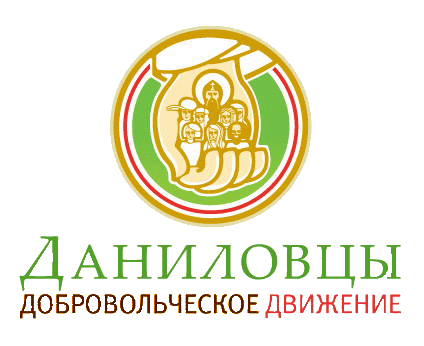 ОТЧЕТО ДЕЯТЕЛЬНОСТИМОЛОДЕЖНОГО ДОБРОВОЛЬЧЕСКОГО ДВИЖЕНИЯВО ИМЯ СВЯТОГО БЛАГОВЕРНОГО КНЯЗЯ ДАНИИЛА«ДАНИЛОВЦЫ»ЗА 2014 ГОДМосква,февраль .1. Описание деятельности Добровольческого движения «Даниловцы» в .Молодежное добровольческое движение «Даниловцы», как общественная организация, возникло в мае 2008, объединив социальные и молодежные проекты и инициативы Патриаршего центра духовного развития детей и молодежи при Даниловом мужском монастыре г.Москвы. Для наших подопечных Движение «Даниловцы» – это молодые волонтеры, объединенные желанием бескорыстно делиться с окружающим миром теплом сердец. Мы не врачи и не педагоги, но мы верные друзья для сотен ребятишек и их союзники в борьбе с болезнью, одиночеством, сиротством или даже зависимостью. Зачастую для юных душ, томящихся «в заточении» больничных стен, творчество, праздники или даже простое человеческое участие становится целительным не меньше, чем лекарство.Для волонтеров, «Даниловцы» – команда профессионалов, поддерживающая и развивающая благотворительные волонтерские проекты и инициативы. Для нас очень важно, чтобы волонтерские группы работали стабильно и регулярно, в среднем, с периодичностью 1-2 раза в неделю.C мая . движение непрерывно ведёт волонтёрскую деятельность. За все время в ряды добровольцев было зачислено около 950 человек. Постоянно и активно (2 раза в месяц и чаще) в «Даниловцах» действуют около 437 волонтеров. Остальные волонтеры участвуют в добровольческих проектах периодически.За 2014 год движение пришло около 238 новых волонтеров. Это стабильно действующие 20 волонтерских групп. В этом году «Даниловцы» 847 рабочих встреч с подопечными, в ходе которых они встретились, общались и поддерживали более чем 4200 подопечных.В 2014 году был запущен образовательный интернет-проект «Волонтерство для чайников». Мы предлагаем серию авторских публикаций в которых даем ответы на разные-разные вопросы о волонтерстве.  Нашим ответам можно доверять! Своими знаниями, размышлениями и опытом делятся опытные, работающие сегодня волонтеры, специалисты и эксперты «Даниловцев» и дружественных организаций.Алгоритм работы добровольческого движения по созданию волонтерских команд: добрая идея → поиск и подготовка координатора → реклама → привлечение волонтеров → отбор и первичная подготовка волонтеров→создание команды → начало регулярной работы в учреждении →воплощение доброй идеи →поддержка и обучение волонтеров →регулярная и длительная работа команды.Что волонтеры еженедельно делают для подопечных?Играют, рисуют, читают книги с детьми в больницах и социальных учрежденияхОрганизуют праздники для детей в больницах и социальных учрежденияхПутешествуют и гуляют вместе с детьми из социальных учрежденийУчат общению детей в больницах и социальных учрежденияхПроводят творческие занятия в больницах и социальных учрежденияхПроводят просветительские занятия в больницах и социальных учрежденияхПереписываются с одинокими людьми и заключеннымиВстречаются и общаются с бездомнымиКормят бездомныхДелают ремонты для стариков, инвалидов, многодетныхОрганизуют благотворительные праздники, ужины, ярмарки и балыЧто делают сотрудники движения для волонтеров?принимают, помогают обрести первичные навыки и необходимые базовые знаниявключают в команды и помогают найти свое место в группеоказывают психологическую помощь и поддержку волонтерам и командамподдерживают и развивают волонтерские инициативыорганизуют общение и развитие волонтеровкоординируют взаимодействие командвзаимодействуют с другими благотворительными организациямипродвигают Движение в СМИ и Интернет-пространстве привлекают финансовые средства для жизнеобеспечения движения Для организации работы Движения действует административная группа, в состав которой наряду с руководителем, координатором по развитию Движения, пресс-секретарем входят 2 психолога - специалиста в области поддержки и помощи волонтерам, а так же 3 специалиста по организации волонтерской работы.Волонтерские группы Движения «Даниловцы» на начало 2014 годаПри Детском доме интернате для детей инвалидов N24При ФНКЦ детской гематологии, онкологии и иммунологии им. Д. Рогачева	м. При НИИ нейрохирургии им. БурденкоПри Социально-реабилитационном центре (приюте) «Зюзино»При социальном приюте для детей и подростков в г. СтупиноПри Приюте «Незнайка»При Детском доме «Пансион семейного воспитания» на КунцевскойПри Школе-интернате №24При Школе-интернате №108При РДКБ в отд. нефрологии и отд. гинекологииПри РДКБ в отд. МикрохирургииПри Детской психиатрической б-це №6При Детско-подростковом отделении наркодиспансера №7При Детский доме «Пансион семейного воспитания «Одинцово»При Исправительной колонии для подростков г. МожайскПри Исправительной женской колонии №5 г.Можайск При детском доме интернате для умственно-отсталых N15Для переписки с людьми, нуждающимися в поддержке и духовном общенииБлаготворительных ремонтовПомощи бездомнымДля благотворительных акций и мероприятий Из них запущены в 2014 году: при Детском доме интернате для умственно-отсталых детей N15, при Исправительной женской колонии №5 г.Можайск Наши результаты7 лет непрерывной еженедельной работы с подопечнымиболее 950 человек, поработавших волонтерами20 волонтерских групппомогаем более 4200 подопечных в годсплоченная команда из 26-ти сотрудников развитие и создание новых волонтерских групп47 публикаций в ведущих СМИ«Даниловцы» представлены в 2014: при Уполномоченным по правам человека Российской федерации (до 2015 года);в Общественном совете Комитета общественных связей Правительства Москвы;в Межведомственной группе по волонтерству при Департаментах культуры, здравоохранения и социальной защиты г.Москвы;в Общественном совете Детского дома интерната для умственно-отсталых детей N15.Совместные проекты с иными организациями:«Службы координации волонтеров» volonter.ru («Даниловцы» – соорганизаторы)«Союз волонтерских организаций и движений» («Даниловцы» – соучредители)Школа волонтерских технологий (учебный проект, совместно с «Союзом волонтерских организаций и движений»)Благотворительный фестиваль «День доброты»IV Съезд волонтеров г.Москвы (организован департаментом культуры г.Москвы)2. Даниловцы поделились опытом:29 декабря «Даниловцы» провели семинар в Департаменте культуры г.Москвы на тему «Как создать и наладить работу волонтерской группы: базовые принципы и механизмы». С 30 по 31 октября при участии «Даниловцев» в Калининграде прошла Школа координаторов волонтерской деятельности. Школа организована Агентством по делам молодежи Калининградской области и Благотворительным центром «Верю в чудо». 12-13 сентября «Даниловцы» поделились опытом в «Школе общественного действия». «Школа общественного действия» - проект Фонда Андрея ПервозванногоС 20 по 26 августа «Даниловцы» провели учебную сессию для актива православной молодежи Волгоградской митрополии. 29-30 мая «Даниловцы» приняли участие в IV конференцияи «Молодежь и управление проектами в России". Участникам была представлена методология организации социальных волонтерскиъ проектов. Этот доклад был признан лучшим среди выступлений на социальные темы.23 апреля «Даниловцы» приняли участие в круглом столе на тему «Герои нашего времени», организованном Фондом содействия развитию культурно-просветительской деятельности «Фома Центр».3 апреля «Даниловцы» приняли участие в открытой дискуссии «Что такое просветительское добровольчество, и как его развивать» в рамках проекта «Школа общественного действия» Фонда Андрея Первозванного.23 марта - 13 апреля «Даниловцы» провели учебные курсы для НКО и гражданских активистов Балашихинского района Московской области «Волонтерское движение от «А» до «Я». Организатор - администрация Балашихинского района Московской области.5-26 февраля Даниловцы приняли участие в «Благотворительных гастролях» в г. Калининград, где поделились опытом работы и методологией организации волонетрской работы. Это мероприятие в рамках проекта «Нужна помощь». Подробнее на сайте: http://www.danilovcy.ru/tag/delimsya-opytom/page/8/3. СМИ о добровольческом движении «Даниловцы»Как создать волонтерскую группу с нуля: опыт «Даниловцев» - Электронный журнал о благотворительности  «Филантроп» опубликовал доклад руководителя «Даниловцев» в Высшей школе экономики о методологии создания волонтерских групп. Мы благодарим редакцию «Филантропа» и проект «Нужна помощь» за публикацию. http://www.danilovcy.ru/2014/07/o-metodologii-sozdaniya-volonterskih-grupp/Добро на конкурсной основе. Кто выдает и как получают гранты на благотворительность? - «КоммерсантЪ Деньги» опубликовали статью о финансовой стороне жизни благотворительных организаций. В публикации представлено и экспертное мнение руководителя добровольческого движения «Даниловцы» Юрия Белановского. http://www.danilovcy.ru/2014/05/dobro-na-konkursnoy-osnove/Нормальные люди. - Информационный портал «Московские новости» опубликовал интервью с руководителем добровольческого движения «Даниловцы» Юрием Белановским. http://www.danilovcy.ru/2014/04/7601/Какими могут быть волонтерские центры в России? - Информационный портал AIF.RU опубликовал статью руководителя Добровольческого движения «Даниловцы» Юрия Белановского. http://www.danilovcy.ru/2014/03/kakimi-mogut-byt-volonterskie-centry-v-rossii/Волонтерство это? 8 тезисов о волонтерстве. - На портале «Сноб» опубликована заметка руководителя добровольческого движения «Даниловцы» Юрия Белановского. http://www.danilovcy.ru/2014/02/8-tezisov-o-volonterstve-volonterstvo-eto/Волонтер в больнице. Три эпизода. - Журнал «Консультативная психология и психотерапия» опубликовал заметку координатора по сотровождению волонтеров Движения «Даниловцы» Андрея Мещеринова. http://www.danilovcy.ru/2015/01/volonter-v-bolnice/Православное волонтерство — тема передачи «Выбор жизни» на телеканале СОЮЗ. Руководитель Добровольческого движения «Даниловцы» Юрий Белановский и ведущий передачи Андрей Лимонов постарались раскрыть эту тему в профессиональном ключе. http://www.danilovcy.ru/2015/01/pravoslavnoe-volonterstvo/"Адреса милосердия» - Координатор по развитию Добровольческого движения «Даниловцы» Анна Гарибян рассказала о нашей работе слушателям Радио Маяк! http://www.danilovcy.ru/2015/01/danilovcy-na-radio-mayak/Как можно помочь бездомным? - В социальном телешоу «Город доверия» (телеканал «Москва Доверие») обсудили вопросы помощи бездомным. В дискуссии принял участие руководитель социальных программа Добровольческого движения «Даниловцы» Дмитрий Иванин. http://www.danilovcy.ru/2015/01/kak-mojno-pomoch-bezdomnym/Святки: как поздравить подопечных? - Портал «Приходы» опубликовал заметку руководителя добровольческого движения «Даниловцы» Юрия Белановского. http://www.danilovcy.ru/2015/01/svyatki-kak-pozdravit-podopechnyh/Чувствительно - Руководитель Добровольческого движения «Даниловцы» Юрий Белановский принял участие в радиопередаче «Чувствительно» на радиостанции Эхо Москвы. Тема — Школа социального волонтерства. Ведущие передачи — Леся Рябцева и Митя Алешковский. http://www.danilovcy.ru/2015/01/shkola-socialnogo-volonterstva-danilovcy/Российская благотворительность и кризис. - Информационный портал «Коммерсант-Власть» опубликовал статью «Рецепт борьбы с кризисом» в которой упоминается Добровольческое движение «Даниловцы«, как одна из московских волонтерских организаций, работающих с детскими домами для умственно-отсталых детей. Мы благодарим автора статьи и редакцию портала за доверие к нашему опыту. http://www.danilovcy.ru/2014/12/rossiyskaya-blagotvoritelnost-krizis/Как делать добрые дела в кризис? - Информационный портал MEDUZA опубликовал подборку рекомендаций «Как делать добрые дела в кризис?«. Одна из рекомендаций — сделать что-то доброе вместе с Добровольческим движением «Даниловцы» http://www.danilovcy.ru/2014/12/kak-delat-dobrye-dela-v-krizis/Доброволец идет в психбольницу - Портал MILOSERDIE.RU опубликовал статью, в которой на ряду с другими экспертами, своим опытом поделилась Светлана Перегудова, психолог Добровольческого движения «Даниловцы«, координатор волонтерской группы в Детском доме интернате для умственно-отсталых N15. http://www.danilovcy.ru/2014/12/dobrovolec-idet-v-psihbolnicu/Научиться делать добро – На портале Нужнапомощь.ру опубликована заметка в поддержку Добровольческого движения «Даниловцы». http://www.danilovcy.ru/2014/12/nauchitsya-delat-dobro/Волонтеры добра - Информационный портал LENTA.RU опубликовал интервью руководителя Добровольческого движения «Даниловцы» Юрия Белановского.Спонтанное волонтёрство с улицы — нехорошо! - Информационный портал AIF.RU опубликовал статью руководителя Добровольческого движения «Даниловцы» Юрия Белановского. http://www.danilovcy.ru/2014/12/volontery-dobra/Кто положит душу за друзей своих - В рамках проекта «Регистр против рака» специальный корреспондент «Русфонда» Артем Костюковский продолжает говорить с людьми возраста до 45 лет, то есть такого возраста, который позволяет им стать донорами костного мозга. Знают ли они, о чем идет речь? Готовы ли стать донорами? Сегодняшний собеседник – руководитель добровольческого движения «Даниловцы» Юрий Белановский. http://www.danilovcy.ru/2014/10/11183/«Волонтерское движение: благородный порыв и правильная организация» - 21 сентября на телеканале ТВЦ вышла программа «Фактор жизни с Владимиром Крупенниковым», гостем которой стал руководитель добровольческого движения «Даниловцы» Юрий Белановский. http://www.danilovcy.ru/2014/09/volonterskoe-dvijenie-blagorodnyy-poryv-i-pravilnaya-organizaciya/Можно ли в России помогать бездомным так же, как в Америке? - Электронный журнал Apparat опубликовал заметку о государственной помощи бездомным в Штате Юта США. По просьбе редакции журнала руководитель «Даниловцев» прокомментировал эту новость. http://www.danilovcy.ru/2014/09/mojno-li-v-rossii-pomogat-bezdomnym-tak-je-kak-v-amerike/Про волонтеров и тимуровцев. - Информационный портал AIF.RU опубликовал статью руководителя Добровольческого движения «Даниловцы» Юрия Белановского. http://www.danilovcy.ru/2014/08/pro-volonterov-i-timurovcev/Тимуровцы нашего времени. - На портале «Мир новостей» опубликовали заметку о Добровольческом движении «Даниловцы». http://www.danilovcy.ru/2014/07/danilovcy-v-mir-novostey/О регламенте взаимодействия волонтеров и государства - Портал «Милосердие» опросил экспертов. Наряду с другими экспертами, свое мнение высказал и руководитель «Даниловцев». http://www.danilovcy.ru/2014/07/o-reglamente-vzaimodeystviya-volonterov-i-gosudarstva/Как помочь беженцам? - Информационный портал AIF.RU опубликовал статью руководителя Добровольческого движения «Даниловцы» Юрия Белановского. http://www.danilovcy.ru/2014/07/kak-pomoch-bejencam/Волонтеры и государство - Руководитель добровольческого движения «Даниловцы» Юрий Белановский принял участие в дискуссии на тему социальной политики и волонтерства, которая прошла на телеканале ОТР в программе «ПРАВ?ДА!». На вопросы отвечал Валерий Рязанский, председатель Комитета Совфеда по социальной политике и здравоохранению. http://www.danilovcy.ru/2014/07/volontery-i-gosudarstvo/Люди доброй воли - В журнале «Самозащита без оружия» опубликована статья о волонтерах даниловцах. http://www.danilovcy.ru/2014/07/sambo-i-volonterstvo/Детский Интернет: хорошо, если между холодильником и школой - На сайте нового кирилического домена верхнего уровня .ДЕТИ опубликовано экспертное мнение руководителя добровольческого движения «Даниловцы» о детском интернете. http://www.danilovcy.ru/2014/07/detskiy-internet-horosho-esli-mejdu-holodilnikom-i-shkoloy/Как волонтёрам не утонуть в формализме? - Информационный портал AIF.RU опубликовал статью руководителя Добровольческого движения «Даниловцы» Юрия Белановского. http://www.danilovcy.ru/2014/06/kak-volonteram-ne-utonut-v-formalizme/В благодарность нашим благотворителям! - Добровольческое движение «Даниловцы» благодарит наших друзей —  сотрудников и участников проекта «Нужна помощь» за поддержку нашего Движения! Нижеприведенный текст опубликован на «Нужна помощь», как наша скромная благодарность. Конечно же, эти слова мы обращаем ко всем нашим друзьям и партнерам! http://www.danilovcy.ru/2014/06/v-blagodarnost-nashim-blagotvoritelyam/Добрая воля – Портал Нужнапомощь.ру опубликова заметку в поддержку добровольческого движения «Даниловцы». http://www.danilovcy.ru/2014/06/v-blagodarnost-nashim-blagotvoritelyam/Тимуровцы XXI века - Информационный портал и газета «ТРУД» опубликовали статью о волонтерской группе «Надежные руки» движения «Даниловцы». http://www.danilovcy.ru/2014/05/timurovcy-xxi-veka/Сопричастность - На портале Нужнапомощь.ру опубликована заметка в поддержку Добровольческого движения «Даниловцы». http://www.danilovcy.ru/2014/05/soprichastnost-o-detyah-i-bolnicah/Добро на конкурсной основе - «КоммерсантЪ Деньги» опубликовали статью о финансовой стороне жизни благотворительных организаций. В публикации представлено и экспертное мнение руководителя добровольческого движения «Даниловцы» Юрия Белановского. http://www.danilovcy.ru/2014/05/dobro-na-konkursnoy-osnove/Как стать лучшим волонтером? - Информационный портал AIF.RU опубликовал статью руководителя Добровольческого движения «Даниловцы» Юрия Белановского. http://www.danilovcy.ru/2014/05/8315/Детский интернет и благотворительность - Информационный портал AIF.RU опубликовал статью руководителя Добровольческого движения «Даниловцы» Юрия Белановского. http://www.danilovcy.ru/2014/04/detskiy-internet-i-blagotvoritelnost/Почему люди идут работать волонтерами в интернаты? - «КоммерсантЪ Власть» опубликовали статью о работе волонтеров в детских домах интернатах. В публикации представлено и экспертное мнение руководителя добровольческого движения «Даниловцы» Юрия Белановского. Напомним, что волонтеры «Даниловцы» работают в двух домах-интернатах г.Москвы N15 и N24. http://www.danilovcy.ru/2014/04/pochemu-lyudi-idut-volonterami-v-internaty/Как привлечь волонтеров? - Информационный портал AIF.RU опубликовал статью руководителя Добровольческого движения «Даниловцы» Юрия Белановского. http://www.danilovcy.ru/2014/04/kak-privlech-volonterov-2/Добрые плоды от князя Даниила Московского - Информационный портал AIF.RU опубликовал статью руководителя Добровольческого движения «Даниловцы» Юрия Белановского. http://www.danilovcy.ru/2014/03/dobrye-plody-ot-knyazya-daniila-moskovskogo/Девочка, которая видит тени - Информационное издание «Большой город» и проект «Нужна помощь» опубликовали репортаж о добровольцах-даниловцах, которые работают в доме-интернате для детей с умственной отсталостью. «Даниловцы» от всего сердца благодарят специального корреспондента «Коммерсанта» Ольгу Алленову за прекрасный текст. http://www.danilovcy.ru/2014/02/devochka-kotoraya-vidit-teni/Что такое «синдром выгорания»? - На портале «Милосердие.ру» опубликовано интервью с Светланой Перегудовой, психологом добровольческого движения «Даниловцы». http://www.danilovcy.ru/2014/02/chto-takoe-sindrom-vygoraniya/О волонтерах в больницах и указе президента - На портале «Сноб» опубликована заметка руководителя добровольческого движения «Даниловцы» Юрия Белановского. http://www.danilovcy.ru/2014/02/prezident-pro-volonterov-skazal-nado-chto-emu-predlojit-v-otvet/Как защититься от обмана в благотворительности? - В эфире телеканала «Вечерка-ТВ» обсудили тему доверия и обмана в благотворительности. Можно ли и нужно ли помогать бездомным? Как быть уверенным, что благотворительные фонды не обманут? Руководитель добровольческого движения «Даниловцы» принял участие в дискуссии. http://www.danilovcy.ru/2014/01/kak-zaschititsya-ot-obmana-v-blagotvoritelnosti/Чего не знают власти про волонтёров и зачем им это знать? - Информационный портал AIF.RU опубликовал статью руководителя Добровольческого движения «Даниловцы» Юрия Белановского. http://www.danilovcy.ru/2014/01/chego-ne-znayut-vlasti-pro-volonterov-i-zachem-im-eto-znat/Лучше чем ничего - На портале Нужнапомощь.ру опубликована заметка в поддержку Добровольческого движения «Даниловцы». http://www.danilovcy.ru/2014/01/luchshe-chem-nichego/Дети при живых родителях - В издании «Коммерсант Власть» опубликована статья «Здесь 60% детей — при живых родителях". Руководитель добровольческого движения «Даниловцы» прокомментировал для этого материала ситуацию вокруг волонтеров в сиротских учреждениях Столицы. http://www.danilovcy.ru/2014/01/4834/Подробности на сайте: http://www.danilovcy.ru/tag/smi/ 4. Волонтёрская группа в детском доме-интернате №15 для умственно отсталых.Координатор:. Гарибян Анна.Полное официальное название учреждения. Государственное казённое учреждение детский дом-интернат для умственно отсталых детей департамента социальной защиты населения г.Москвы. Адрес учреждения: 121359, г. Москва, ул. Академика Павлова, д. 15.Территория работы. Отделение «Милосердие» в Детском доме-интернате №15.ФИО и контакты ответственного лица со стороны учреждения.Ильин Владимир Олегович, заведующий детским домом.Краткая история волонтерской группы.Группа появилась 6 апреля в канун Благовещения. Из самых запоминающихся событий: съёмки для телеканала ТВЦ, создание видеоролика группы, приезд к детям собак-терапевтов.Подопечные. Характеристика, в чем нуждаются.Дети с задержками в психическом и физическом развитии, некоторые не видят. Практически все не общаются с миром привычным образом. В отделении «Милосердие» пребывает 120 детей от 4 до 18 лет с тяжелыми формами психических и физических поражений. Нуждаются в прогулках на свежем воздухе.На каждой встрече до 10 детей.Волонтеры. В основном студентки или работающие девушки в возрасте от 18 до 35 лет.На конец года группа добровольцев насчитывает 15 человек постоянных членов.На каждой встрече – 6 до 8 волонтеров.График работы волонтерской группы: Один раз в неделю. Воскресение с 16.30 до 18.00. Цель посещения. Дать возможность погулять и побывать на свежем воздухе детям, которые проводят всё время в помещении. Общение с детьми.Формы работы с подопечными:  Прогулки.Волонтеры организуют прогулки с детьми в небольшом парке на территории детского дома-интерната. На свежий воздух детей вывозят в сдвоенных или одинарных колясках. Общаются с детьми во время прогулок: трогают траву, собирают листья, играют в снежки и др.Общение в игровой комнате. В ненастную погоду общение происходит в игровой комнате: собирают пазлы, играют, читают. Особые встречи. Даниловцы приглашают творческие коллективы, интересных людей. Рабочие материалы. Не используются.Наиболее яркие и удачные моменты за год. Видеоролик. Видеостудия FijiFilm сделала небольшой фильм про воспитанников Детского дома-интерната №15. Видеоролик снят по мотивам «Маленького Принца», фрагмент из которого на безвозмездной основе согласились озвучить известные актеры.Собаки-терапевты. По приглашению даниловцев кинолог Ольга Нечаева и 15 собак-терапевтов породы золотистый ретривер провели время с воспитанниками ДДИ. После выступления собак, дети смогли поучаствовать в воспитательном процессе, отдавать команды или просто обнять четвероногого доктора и потрепать его по золотистой шерсти.Новый год. На встрече по случаю Нового года волонтеры вручили детям индивидуально подобранные подарки. Дети были очень рады желанным подаркам.Трудности при работе в учреждениях и при работе с подопечными. Сложностей достаточно, так как дети очень специфические. Они не могут выразить свои чувства и желания привычным образом. Большинство не говорят, не ходят. Некоторые не видят и не слышат. У детей могут возникнуть внезапные приступы.Что требуется со стороны Движения. Большие ожидания от встречи, инициированной администрацией Движения и администрацией ДДИ на тему работы волонтёров с особенными детьми. Хочется подобного обучения, но именно очень прикладного, а не отвлечённого разговора по этой теме. Чтобы владеть какими-то конкретными навыками.Сотрудничество с приглашенными коллективами.Команда «Лохматый друг».Статистика года. За отчетный период состоялось 29 посещений. Через группу прошло около 20 волонтеров. За год волонтеры встретили более 250 подопечных.5. Волонтерская группа в Детском доме-интернате №24.Координатор:. Перегудова Светлана Витальевна.Полное официальное название учреждения. Государственное казенное учреждение города Москвы Детский дом-интернат для умственно отсталых детей № 24 Департамента социальной защиты населения города Москвы. Адрес учреждения: 121353 г. Москва, Сколковское шоссе, д. 6. ЗАО, район «Можайский».ФИО и контакты ответственного лица со стороны учреждения.Машкарина Надежда Александровна, заместитель директора по учебно-воспитательной работе.Конт. тел. 8 495 446 40 64.Краткая история волонтерской группы. 10 июля 2013 года состоялась первая встреча с детьми.С июля 2013 года до сентября 2014 г. волонтеры посещали детей по средам и субботам.С мая 2014 г. стали возможны посещения 3 раза в неделю - добавилась пятница. К концу 2014 года большинство посещений стали проходить в будние дни, а по субботам от 1 до 3 раз в месяц по инициативе опытных волонтеров. Таким образом, внимания и участия в жизни детей со стороны волонтеров стало больше.Подопечные. 150 детей в возрасте от 3 до 18 лет с тяжелой степенью умственной отсталости, 1/3 детей на пятидневке, остальные - около 100 человек - социальные сироты, отказники. Дети очень любят музыку, театральные постановки. Благодарные слушатели и зрители, эмоционально отзывчивы, очень рады экскурсиям, поездкам. В чем нуждаются подопечные. Дети-сироты нуждаются в регулярных встречах, общении, новых впечатлениях; творческих мастер-классах; по запросу учреждения в сопровождении на занятия по реабилитации; когда ребенок сирота попадает в больницу - есть запрос на присутствие волонтеров в палате с ребенком в период его лечения для ухода.Руководство ДДИ просит волонтеров помочь в организации регулярного посещения бассейна «Сетунь» детьми младшей группы, организации экскурсий в Зоопарк, Планетарий. Дети нуждаются в занятиях иппо-терапией.На одной встрече: от 15 до 90 детей.Волонтеры.Прошедшие собеседование женщины и мужчины, от 19 до 54 лет, имеющие желание и возможность регулярно навещать детей с тяжелой степенью умственной отсталости, проводить с ними прогулки, творческие занятия, разнообразные игры, сопровождать во время поездок на досуговые мероприятия и реабилитационные мероприятия.	На конец года группа добровольцев насчитывает 20 человек постоянных членов.На одной встрече -  до 10 волонтеров.График работы волонтерской группы. Два-три раза в неделю: среда и пятница с 15.30 до 17.15, суббота с 10.00 до 12.00. Цель посещения. Преодоление социальной изоляции детей с ограниченными возможностями, организация и проведение досуговой деятельности с детьми, расширяющей их кругозор и навыки общения и взаимодействия с людьми.Формы работы с подопечными.Посещения, общение, прогулки, экскурсии, мастер-классы, спортивные, ролевые, народные, подвижные игры, игры с правилами.Творческие мастерские. Проводят волонтеры с целью передать детям определенные творческие навыки.Выездные мероприятия. Волонтеры организуют для детей экскурсионные выезды, сопровождают. Например, экскурсии по Храму Христа Спасителя, Данилову монастырю г.Москвы, посетили зоопарк, планетарий.Развивающие занятия во время прогулок. Во время посещений волонтеры организуют с детьми общение, прогулки, спортивные, ролевые, народные, подвижные игры, игры с правилами. Весной провели с детьми ряд занятий по высадке грунтовых растений, дети летом наблюдали за их развитием, ухаживали и оберегали.Особые встречи. Даниловцы приглашают творческие коллективы. Например, фольклорные коллективы «Купина» и «Задоринки» знакомили детей с народной музыкой, инструментами, проводили музыкальный мастер-класс по игре на гуслях; клоуны показывали представления с применением циркового оборудования. Вместе отпраздновали Новый год, обеспечили детей билетами на новогодний спектакль «Золушка» в филиале Малого театра. Организовали выступление перед детьми творческой студии «Петровский парк» с вертепным представлением с помощью кукольного театра к празднику Рождества Христова и рождественский спектакль от коллектива Воскресной школы «Звонарь» из МО. Другое. Волонтеры поздравляли детей с именинами и днями рождения, водили хороводы, дарили подарки, поощряли детей поздравлять друг друга. Во время посещений волонтеры передавали детям подарки, пожертвованные благотворителями: сладкие новогодние подарки, разнообразные игрушки и наборы для творчества, карнавальные маски, мишуру, гирлянды, новогодний карнавальный антураж, наушники, детскую бижутерию, лопатки для игры со снегом, формочки - для игры в песок, рюкзаки для школьников, джойстики для игры в PSP, книги с детскими сказками и руководствами для творческих занятий с детьми, диски с музыкой и мультфильмами, напечатанные фотографии, развивающий комплект «Сказбука», цветы девочкам и педагогам на 8 марта, наборы шапки и шарфы, канцелярские принадлежности, сумки для детей, мороженное.	Рабочие материалы. Для изготовления открыток и поделок к праздникам: цветная бумага, картон, наклейки, клей, фигурные и обычные ножницы, альбомы, краски, разнообразные маркеры, мелки, цветная пряжа, деревянные заготовки, декоративный клей с блестками, карандаши-.В подарок детям к праздникам: игрушки разнообразные, детская бижутерия, заколки, сумки и рюкзаки, спортивный инвентарь, сладкие угощения, детские книги и альбомы по творческой деятельности.Для создания праздничного настроения: надувные шары, праздничные атрибуты, маскарадный инвентарь.Наиболее яркие и удачные моменты за год. Регулярные встречи и общение с детьми.На встрече с психологом ДДИ получили методические рекомендации для волонтеров по организации и проведению встреч с детьми. Познакомились с новым директором Андреем Сергеевичем Комаровым, получили приглашение на педагогический совет учреждения.Сотрудничаем с воспитателями, помогаем в проведении прогулок и мастер-классов. Чувствуем их педагогическую поддержку и доброжелательное участие в организации волонтерских мероприятий для детей. Руководитель Добровольческого движения «Даниловцы» и координатор группы волонтеров в ДДИ №24 приняли участие в 2х встречах в Департаменте социальной защиты населения г. Москвы.На ТК «Радость моя» вышел видеосюжет о деятельности группы.Трудности при работе в учреждениях и при работе с подопечными. Есть трудности с доставкой детей на мероприятия - не всегда есть возможность организовать транспорт от ДДИ, сложности с привлечением стороннего транспорта: требуются средства, особый, ориентированный на требования обеспечения безопасности детей транспорт.Бывали случаи несогласованности действий со стороны администрации: не вывезли, как договаривались, новогодние подарки для детей и не предупредили об отмене договоренностей.Что требуется со стороны Движения. Регулярные занятия по поддержке мотивации и просвещению волонтеров нашей группы раз в 2 месяца. Материальная поддержка деятельности группы в размере 28-35 т.р. в месяц: на з/п координатора, расходные материалы для проведения творческих занятий, приглашение творческих коллективов, заказ транспорта для доставки детей на выездные культурные мероприятия, подарки детям к праздникам.Сотрудничество с фондами, приглашенными коллективами.Ансамбль народной музыки «Купина» и детский фольклорный коллектив «Задоринки». Творческая студия «Петровский парк». Воскресная школа «Звонарь» из МО.Выступили: струнный квартет, состоящий из артистов Российского Национального Оркестра, мультиинструменталист Игорь Лазарев, вокалист Роман Сусалёв и Мила Кириевская – автор и лицо проекта «Тайная Летопись».Статистика года. За отчетный период состоялось 99 посещений с детьми, 34 организационные встречи с администрацией ДДИ - зам. директора по воспитанию, медицинской части и безопасности, социальным работником, психологом. Через группу прошло 29 волонтеров. За год волонтеры встретили более 150 подопечных.6. Волонтерская группа «Школа-интернат №108».Координатор:. Кучинко Татьяна ЮрьевнаПолное официальное название учреждения. Государственное бюджетное образовательное учреждение города Москвы «Специальная (коррекционная) школа-интернат для детей-сирот и детей, оставшихся без попечения родителей, с ограниченными возможностями здоровья VIII вида №108».Адрес учреждения. 119421, Россия, г. Москва Ленинский пр-т, д. 97, корп. 2, 3.	ФИО и контакты ответственного лица со стороны учреждения.Литова Ольга Анатольевна.Краткая история волонтерской группы.  26 сентября 2013 года состоялась первая встреча с детьми. Координатором была Светлана Витальевна Перегудова до весны 2013 года. Наиболее значимыми событиями были поздравления детей с Пасхой, окончание подопечными 1 класса.Подопечные. Характеристика, в чем нуждаются.Дети (в основном ученики начальных классов) с ограниченными возможностями здоровья, живущие в школе-интернате на пятидневке. Кто-то не может сам решать задачи, которые уже по плечу его одноклассникам, кому-то сложно высидеть 45-минутный урок и хочется побегать по школе, кому-то не дается умение лепить из пластилина.Нуждаются в помощи в учебе и в теплом общении со взрослыми.На одной встрече: 10 детей.Волонтеры. Взрослые люди, зачастую уже имеющие своих детей.На конец года 1 волонтер.На одной встрече:на занятии 1 волонтер, так как посещения индивидуальные.График работы волонтерской группы. Один раз в неделю: четверг с 08.30 до 11.30. Группа работает с октября по май. Цель посещения. Помочь детям с обучением, с домашними занятиями. Порадовать детей, дать им возможность поговорить, поиграть во что-то интересное. Формы работы с подопечными.Встречи волонтеров с детьми проходят в формате тьюторства, то есть индивидуальное сопровождение детей, и организации досуга для детей 1, 5 и 6 классов.Занимаются с ребенком во время урока, помогают выполнить задания: пишут большие, складывают и вычитают по линейке, рисуют, читают. Веселее всего проходят уроки труда.На переменах играют, общаются. Волонтеры участвуют в подготовке к праздничным мероприятиям. Например, помогали подготовить выступление к 200-летию М.Ю. Лермонтова, где обычное чтение стихов превратилось в костюмированное представление; перед Новым годом помогали в создании ёлочных игрушек, украшении класса.Рабочие материалы. Канцелярские принадлежности.Наиболее яркие и удачные моменты за год. Что получилось.Получилось войти в контакт с детьми. Наиболее яркие моменты связаны либо с праздниками, либо с тем, что у подопечного получается с твоей помощью, например, сделать трудное для него задание, или с тем, что ребенка удается развеселить.Трудности при работе в учреждениях и при работе с подопечными. Дети, как правило, плохо обучаемы и не все готовы идти на контакт. Иногда сталкиваешься с непредсказуемым поведением.Что требуется со стороны Движения. Ничего.Сотрудничество приглашенными коллективами.Не было.Статистика года. За отчетный период состоялось 30 посещений. Через группу прошло 2 волонтера. За год волонтеры встретили 10 подопечных.7. Волонтерская группа «Школа-интернат №24».Координатор:. Михальская Татьяна Вячеславовна.ФИО предыдущего координатора, ушедшего в 2014 году. Перегудова Светлана.Полное официальное название учреждения. Школа-интернат №24 для детей-сирот и детей, оставшихся без попечения родителей.Адрес учреждения. г. Москва, Каховка, 2, с.4.ФИО и контакты ответственного лица со стороны учреждения.Раиса Олеговна	Конт. тел. (495) 318 48 68.Краткая история волонтерской группы.  Первое посещение состоялось в мае 2012 года. Первый координатор - Перегудова Светлана (2012 г.), Александра Юханова (2013 г.). С октября 2013 года посещения два раза в месяц по четвергам с 19.00 до 20.00.Значимые события: Первые встречи - посещение бывших воспитанников приюта «Дорога к дому». Позже - посещение групп детей учреждения.Подопечные. Характеристика, в чем нуждаются.Школьники 6 и 7 классов. Дети, оставшиеся без попечения родителей, у некоторых есть родственники. Им нужны друзья и помощники в подготовке к экзаменам. Они любят спорт, творчество и современные поп-культуры.На одной встрече:  6 - 7 детей.Волонтеры. В основном это ребята и девушки от 18 до 22 лет. Студенты, эрудированны, любящие детей, много знающие, очень хорошие и добрые люди.На конец года группа добровольцев насчитывает 3 человека постоянных членов.На одной встрече: от 2 до7 волонтеров.График работы волонтерской группы. Два раза в месяц: пятница с 19.00 до 20.30. Цель посещения. Помощь школьникам 6 и 7-х классов в приготовлении уроков. Заинтересовать предметами и дать понять, что знания необходимы. Близкое общение через различные игры и творчество.Формы работы с подопечными.Выполнение заданий. Волонтеры помогают детям выполнять домашнее задание по предметам: английский язык, физика, география, русский язык, литература, математика. Стараются заинтересовать ребенка в предмете, доступно объяснить материал.Игры. Играют с ребятами в развивающие настольные и подвижные игры. Весело проводят время.Творческие встречи. Проводят творческие мастреские, например, создание открыток к 23 февраля, 8 марта, Пасхе и др. Поют песни под гитару.Волонтеры участвуют в подготовке к новогодним, рождественским, пасхальным и другим праздникам. Поздравляют детей и дарят подарки. Организуют необходимое количество билетов на благотворительные спектакли в Малом театре. Приглашают творческие коллетивы, например в дни Рождественских праздников коллектив театральной студии «Петровский парк» показал Вертепное действо с рождественскими песнопениями.Рабочие материалы. Настольные игры, наборы для творчества.Наиболее яркие и удачные моменты за год. Что получилось.Научились взаимному интересному общению. Начали помногу доверять друг другу.Получили благодарственное письмо от администрации за организацию работы группы волонтеров с детьми.В январе коллектив театральной студии «Петровский парк» показал детям Вертепное действо с рождественскими песнопениями.На 8 марта дарили цветы девочкам. Радостное событие.Трудности при работе в учреждениях и при работе с подопечными. Трудностей при работе в учреждении нет. У подопечных очень разный уровень знаний: с кем-то необходимо много время проводить, кто-то хочет слышать, кто-то нет.Что требуется со стороны Движения. Материальная помощь на игры настольные игры.Сотрудничество приглашенными коллективами.Театральная студия «Петровский парк».Статистика года. За отчетный период состоялось 26 посещений. Через группу прошло около 10 волонтеров. Волонтеры постоянно общаются с 10-ю подопечными.8. Волонтерская группа в СРЦ «Зюзино».Координатор:. Чижкова Марина Викторовна.ФИО предыдущего координатора, ушедшего в 2014 году. Перегудова Светлана Витальевна.Полное официальное название учреждения. Социально-реабилитационный центр для несовершеннолетних «Зюзино» ЮЗАО.Адрес учреждения. 117452, г. Москва, ул. Азовская, д.33, корп.3.ФИО и контакты ответственного лица со стороны учреждения.Ларина Нина Алексеевна, директор. Конт. тел. 8(495)310-34-00; 8(495)319-68-88. Годунова Галина Михайловна, заместитель директора по воспитательно-реабилитационной работе. Конт. тел. 8(495)310-34-00; 8(926) 859-31-73.Краткая история волонтерской группы.  В мае 2012 года состоялась первая встреча волонтеров с детьми. 5 марта 2013 года подписан договор о сотрудничестве. Подопечные. Характеристика, в чем нуждаются.Мальчики и девочки в возрасте от 3 до 18 лет, в учреждение до 60 человек. В приюте находятся дети, оставшиеся без попечения родителей. Зачастую это алкоголизм или химические зависимости, болезни и госпитализации единственного родителя. Дети самые обычные: младшие радушно встречают волонтёров, доверчивые, нуждаются в личном внимании и общении. Старшие более независимые, присматриваются к волонтёрам, но со временем, видя регулярные посещения, больше располагаются к общению.Сколько детей на одной встрече. Это сильно зависит от того, сколько волонтеров пришло. Если удается посетить несколько групп, то на одной встрече бывает 20-25 подопечных.Волонтеры. Волонтеры все разные, начиная от студентов, и далее. Разные возраста, разные профессии. Всех этих людей объединяет доброта и любовь к детям.На конец года группа добровольцев насчитывает 9 человек постоянных членов.На одной встрече: от 2 до3 волонтеров.График работы волонтерской группы. Один раз в неделю: вторник с 17.00 до 18.00. Цель посещения. Лично пообщаться с детьми, постараться уделить каждому внимание, проявить теплоту и любовь. Цель - чтобы ребенок в приюте чувствовал себя менее одиноко, чтобы были люди, которые общаются и радуются общению с детьми просто так, а не потому, что это их работа. Показать, что есть в мире доброта и любовь.Формы работы с подопечными. Прогулки. Во время прогулок волонтеры играют с детьми в подвижные игры на ловкость, внимание; в футбол, бадминтон и прочие активные игры. Лепят снеговиков и раскрашивают их. Делают творческие поделки, например, плетут фенечки, делают цветы в технике оригами и прочее.Выполнение заданий. Помогают в подготовке заданий к школе.Различные занятия. Игры на взаимодействие, внимание, меткость и выносливость. Чтение книг, игры с пальчиковыми куклами, настольные обучающие игры. Просто общение.Творческие мастерские. К праздникам с детьми готовят подарки ручной работы: открытки к Новому году, Пасхе.Рабочие материалы. Во время прогулок используем мячи, прыгалки, детский боулинг, мелки, мыльные пузыри. В группе - книги для чтения, настольные игры, пазлы.Наиболее яркие и удачные моменты за год. Что получилось.Старались ходить 1 раз в неделю. Особые встречи: посещения перед Пасхой и Новым годом. Несколько посещений проводили с детьми делая пасхальные открытки. Для этого были закуплены цветной картон, карандаши, фломастеры, красивые наклейки, нитки. Так же шоколадки и петушки для подарков детям. Перед Новым годом были встречи, на которых волонтеры поздравляли детей и дарили подарки: пазлы, книги-раскраски, наборы для изготовления гравюр, наборы Лего и конфеты. В течение года в приют приносили настольные игры и маленькие подарки для детей, у которых день рождения на неделе посещения. Самые яркие моменты - это когда получаются совместные игры или творчество, как это было перед Пасхой во время изготовления открыток для родителей. Очень радостно когда раскрываются таланты какого-нибудь ребенка, радостно просто общаться и видеть как горят глаза у детей. Каждое посещение можно считать получившимся, потому что дети всегда очень рады и чувствуешь, что им это нужно.	Трудности при работе в учреждениях и при работе с подопечными. Трудности технического плана: не знаешь планы детей; с какими детьми увидишься, их могут увезти на занятия. Сложно что-то планировать заранее. Так как посещения проходят на улице или в комнате, где почти нет столов, сложно проводить какие-либо занятие по творчеству. Иногда сложно всем детям уделить внимание или вовлечь всех в один процесс. Но в целом трудностей немного - дети открыты и радуются просто тому, что к ним пришли в гости.Что требуется со стороны Движения. Сейчас у нас идет процесс смены координатора. Новый координатор хочет больше проводить с детьми творческих занятий, тогда понадобятся материалы для творчества.Сотрудничество приглашенными коллективами.Не было.Статистика года. За отчетный период состоялось 28 посещений. Через группу прошло около 13 волонтеров. За год волонтеры встретили около 40 подопечных.9. Волонтерская группа при пансионе семейного воспитания на Кунцевской Координатор:. Романцов Георгий.ФИО предыдущего координатора, ушедшего в 2014 году. Перегудова Светлана Витальевна.Полное официальное название учреждения. НОУ Детский дом «Пансион семейного воспитания» на Кунцевской.Адрес учреждения. г. Москва, ул. Маршала Неделина, д. 16 к. 1.ФИО и контакты ответственного лица со стороны учреждения.Римма Анатольевна.Конт. тел. 8(915) 177 85 84.Краткая история волонтерской группы.  С мая 2013 года начались регулярные посещения волонтерами воспитанников пансиона. С 2003 года Пансион посещали сотрудники молодежного центра при Даниловом монастыре, проводили занятия. Насельники монастыря служили Божественные литургии, крестили детей.После закрытия детского приюта «Дорога к дому» (май 2012 г.), дети были расформированы по семьям и социальным учреждениям г. Москвы и Московской области: приют в Ступино, приют в Зюзино, приют в Кунцево, школа-интернат №24, школа-интернат №108 (ранее №62) и другие. Волонтеры движения «Даниловцы» продолжили встречи с некоторыми воспитанниками приюта «Дорога к дому» уже в этом Пансионе. Подопечные. Характеристика, в чем нуждаются.Наши подопечные - это воспитанники Пансиона, дети-сироты. Обычно они попадают в Пансион из других детских домов, с гораздо менее семейной атмосферой и более строгим режимом. Конечно, этот Пансион тоже окружен забором и имеет охрану (как практически все в России), но все равно он не воспринимается как режимное помещение. Дети не изолированы от мира в такой степени, как в обычных детдомах. Они ходят в обыкновенную школу, общаются там с другими нормальными детьми и возвращаются в дом, где у них есть своя квартира и женщина, которую они называют «мамой». Это профессиональный воспитатель, проводящая с детьми по 24 часа 7 дней в неделю. На время положенного ей отпуска «маму» заменяет другой профессиональный воспитатель, ее зовут «тётей».В этой симуляции семейной атмосферы дети гораздо спокойнее, чем другие детдомовцы. Меньше агрессии, меньше дедовщины. Но комплекс неполноценности у этих детей никуда не девается, поскольку для них не секрет, что их ситуация ненормальна, нетипична. Они видят в школе детей из обычных семей и понимают, что их собственное положение сильно отличается. С другой стороны, они далеко не всегда хотят быть усыновленными или удочеренными. Иногда приход незнакомых людей, желающих взять в семью взрослого ребенка, в этот уютный и уже привычный дом воспринимается детьми в штыки. У каждого детдомовца в жизни происходит несколько переездов из одного учреждения в другое и обычно каждый сопровождается сильным стрессом. Побывав в Пансионе, дети больше не хотят никуда переезжать, и когда к ним приходят чужие взрослые они часто пугаются. Волонтерам тоже приходится это учитывать.Материально дети практически ни в чем не нуждаются. Во всем остальном у них те же детдомовские проблемы, пусть и в более мягкой форме: им нужна социализация, возможность почувствовать себя нормальными (в данном случае независимыми от взрослых, равными им), им необходимо насколько можно меньше ощущать себя обитателями казенного дома.Сколько детей на одной встрече. От 8 до 12 детей. Исторически сложилось так, что Даниловцы посещают только одну семью, в которой 8 детей. Но когда мы выходим играть во двор, в общие игры вовлекаются и другие дети, с которыми иногда тоже завязываются дружеские отношения.Волонтеры. Волонтеры нашей группы очень разные. Костяк составляют молодые профессионалы среднего достатка, обычные москвичи. Приходят и студенты, и люди среднего возраста, у которых есть собственные дети.	На конец года группа добровольцев насчитывает 10 человек постоянных членов.На одной встрече: от 2 до7 волонтеров.График работы волонтерской группы. График плавающий, потому что у детей почти каждую неделю в выходные какие-нибудь мероприятия и нам приходится втискиваться в любое окно, когда открывается такая возможность. Обычно мы приезжаем во второй половине дня в субботу или в воскресенье.	Цель посещения. Это самый сложный вопрос. До конца мы сами для себя этого еще не сформулировали. Мы не компенсируем детям недостаток внимания - ими занимаются постоянно, как это делают родители с собственными детьми. Мы не поможем им привозом вещей, потому что Пансион прекрасно обеспечен. Все что мы можем сделать это немного разнообразить их эмоциональный опыт, дать им почувствовать себя вовлеченными в мир, находящийся за оградой (как реальной, так и воображаемой). Причем это вовлечение происходит не в привычной форме учитель/воспитатель - ученик/воспитанник, ведь взрослые люди, приходящие и проявляющие к детям интерес, не имеют над ними никакой власти. Это необычно, а потому, как я считаю в данном случае, очень здорово. Формы работы с подопечными. Общаемся, играем, рисуем, пинаем мяч, помогаем учиться ездить на велосипеде или кататься на роликах, участвуем в субботниках, изредка вывозим на мероприятия. Говорим с детьми, слушаем и говорим.Рабочие материалы. Не используем.Наиболее яркие и удачные моменты за год. Что получилось.На Пасху детей свозили на спектакль, поставленный силами одной воскресной школы, а после священник провел небольшую экскурсию по церкви.В начале ноября одна из наших волонтеров пригласила детей в музей компьютерной эволюции.Получилось, во-первых, знакомство. Во-вторых, удалось привести новых людей, которые очень «загорелись» от этих встреч. И детям это, судя по всему, тоже доставляет немалое удовольствие.Трудности при работе в учреждениях и при работе с подопечными. Трудности с графиком - у детей очень много своих мероприятий. Еще есть ощущение, что ответ на вопрос «Зачем вы встречаетесь с подопечными?» ищут для себя не только волонтеры, но и воспитатели. Надеемся, в итоге вместе прийти к какому-нибудь пониманию.	Что требуется со стороны Движения. Той помощи, которая уже оказывается, пока достаточно.Сотрудничество приглашенными коллективами.Поездку на Пасхальный спектакль организовал волонтер Дмитрий Раменский, который принимает участие в работе воскресной школы при Храме Казанской иконы Божией Матери в Орлово.Поездку в Галерею компьютерной эволюции организовала волонтер Татьяна Смотрова, которая работает в компании OLDI Computers (галерея принадлежит им).Статистика года. За отчетный период состоялось 7 посещений. Через группу прошло около 12 волонтеров. За год волонтеры общаются с 8-10 детьми из одной семьи (учитывая ротацию внутри нее) плюс 10 детей из других семей, с которыми удается немного пообщаться.10. Волонтерская группа пансиона семейного воспитания (г.Одинцово) Координатор:. Лагутинский Тарас Владимирович/Полное официальное название учреждения. Негосударственное образовательное учреждение для детей-сирот и детей, оставшихся без попечения родителей (детский дом смешанный) «Пансион семейного воспитания - 2».Адрес учреждения. Одинцовский район, Одинцово г., Маршала Крылова бульвар, 5-А.ФИО и контакты ответственного лица со стороны учреждения.Евгений Алексеевич Селютин - директор Пансиона.Краткая история волонтерской группы.  С осени 2003 года пансион стали посещать сотрудники молодежного центра при Даниловом монастыре, один из которых, Тарас Лагутинский, позже стал координатором волонтерской группы уже в движении «Даниловцы».Подопечные. Характеристика, в чем нуждаются.Мальчики и девочки, в возрасте до 17 лет.Особенности: в учреждении дети живут не в группах, а в семьях по 7-9 разновозрастных детей. Каждую семью воспитывает нанятая мама.Сколько детей на одной встрече. От 10 до 20 детей. Волонтеры. Молодые люди и девушки, встречаются даже подростки (участники подросткового Клуба «Пилигримия»), которым важно помогать другим людям.На конец года группа добровольцев насчитывает 5 человек.На одной встрече: от 2 до 5 волонтеров.График работы волонтерской группы. Один раз в два месяца. По праздникам и событиям: - начало учебного года - постановка задач на учебный год- подготовка к Новому Году и Рождеству Христову- празднования Рождества Христова - Святки - празднование Пасхи Христовой- окончание учебного года - постановка задач на летоПосещения проходят по договорённости.Цель посещения. Общаемся, даем опыт позитивных творческих отношений, делимся тем, что дорого и ценно в жизни для нас, помогаем в социализации.Формы работы с подопечными. тематические беседы, киноклуб, творческие мастерские, тренинговые упражнения, музыкальные гостиные, организация праздников.Рабочие материалы. Фломастеры, маркеры, белая и цветная бумага, пластилин, цветной картон, цветные узкие ленточки, распечатка фотографий с занятий. Все это для творческих мастерских, а также фотоподарки.Наиболее яркие и удачные моменты за год. Что получилось.Встретить Рождество Христово, поздравить мам-воспитателей.Трудности при работе в учреждениях и при работе с подопечными. Сложно подобрать дату, когда присутствовали бы все участники, т.к. свободное время у ребят занято кружками и другими дополнительными занятиями.Что требуется со стороны Движения. оплата проезда, канцелярия и другие материалы в зависимости от темы встречи. Подарки два раза в год (книги) мамам-воспитателям на Пасху и Рождество Христово Статистика года. За отчетный период состоялось 5 посещений. Через группу прошло 5 волонтеров. За год волонтеры встретили от 80 до 100 подопечных.11. Волонтерская группа в приюте Ступино.Координатор:. Прокопьева Лариса ГеоргиевнаФИО предыдущего координатора, ушедшего в 2014 году. Юханова (Толчина) Александра.Полное официальное название учреждения. Государственное бюджетное учебно-воспитательное учреждение «Социальный приют для детей и подростков».Адрес учреждения. Московская область, Ступинский район, п/о Большое Алексеевское, д. Радужная, ул. Садовая, д. 3.ФИО и контакты ответственного лица со стороны учреждения.Карташов Александр Владимирович, заместитель директора по социальной работе.Конт. тел. 8(495) 739-9809.Краткая история волонтерской группы.  В 2012 году в мае закрылся приют «Дорога к дому», который посещали с 2008 года. Координаторы: Анастасия Ярмош, Светлана Перегудова, Александра Юханова (Толчина). После чего волонтеры группы начали посещать разные приюты, в которые распределили детей.Первая поездка:Александра Юханова поехала одна в мае 2012 и общалась только с двумя детьми - Томой и Пашей, с которыми подружились в приюте «Дорога к дому», ездила с волонтерами все лето только к ним. В октябре начали общаться с другими детьми. Основные волонтеры: Лена Буйвилло, Кирилл Кочкин, Саша Зазнобкин. В конце февраля 2013 года пришла я и первая моя поездка была в Ступинский приют вместе с Александрой Юхановой, Леной Буйвилло и Кириллом. С тех пор ни одна поездка не пропускалась.Подопечные. Характеристика, в чем нуждаются.Количество подопечных, приходящих в наши посещения - от 60 до 70 детей. Это сироты и дети, оставшиеся без попечения родителей, в возрасте от 2-х до 18 лет. Нуждаются во внимании, заботе, любви.Сколько детей на одной встрече. От 40 до 70 подопечных.Волонтеры. Наши волонтеры - это мужчины и женщины в возрасте от 19 до 40 лет. Больше волонтеров в возрасте от 25 до 35 лет. В большинстве - это обычные люди, но для нас, конечно же, это самые добрые и искренние люди, они интересные, бескорыстные, дружелюбные, самые лучшие.	На конец года группа добровольцев насчитывает около 15 человек постоянных членов.На одной встрече обычно от 4 до7 волонтеров на одну поездку. Ближе к Новому году - от 10 до 15 волонтеров.График работы волонтерской группы. Один раз в месяц: суббота (вторая или третья неделя месяца) с 11.00 (выезд), в приюте в 13:00, до 19.00 (выезд из приюта).Цель посещения. Встреча с подопечными - зов души, желание помочь, заботиться, дать возможность почувствовать подопечным, что они не одни, что есть мы, что мы их любим, ценим, уважаем, дарим радость. Помогаем и развиваем у них навыки общения, дружеского взаимодействия, творчества, спортивных умений. При этом каждая отдача возвращается к тебе взаимной радостью, любовью, улыбками и объятиями.Формы работы с подопечными. Подвижные и настольные игры. Встречи происходят на улице, спортивном зале (старшие дети) или в игровой комнате (младшие дети). Чем занимаются: «Твистер», догонялки, «Ручеек», «Крокодил», бадминтон, футбол традиционный и настольный, волейбол, «Ассоциации» и другие.Различные мастер-классы. Со старшими: квиллинг, окрашивание разных деревянных фигурок (ангелочки, шары, пасхальные яйца, браслеты, ёлочные игрушки), рисование плакатов, лепка из пластилина и т.д.. С младшими: цветы из фольги, занятие рисованием, «пластилиновое искусство», раскрашивание шариков, и т.д.Другое. Чтение книг, пазлы, собирание лего, аквагрим, занятие иностранными языками и т.д.На 8 марта волонтеры подарили девочкам цветы, на Новый год и Пасху - сладкие подарки, игрушки, наборы для творчества.Рабочие материалы. Во время прогулок используем мячи, скакалки, бадминтон, мелки, мыльные пузыри. Для творчества: ватман, альбомы, цветная бумага, краски, деревянные фигурки, карандаши, фломастеры, материалы для аквагрима, магнитики и др. - всем этим делаем различные фигурки, интересные изделия, играем, рисуем.	Наиболее яркие и удачные моменты за год. Что получилось.Ввыздоровление подопечной приюта девочки-подростка Тани, которая получила тяжелые травмы после ДТП; Совместные занятия вместе с воспитателями Ступинского приюта, которые иногда нас обучали делать интересные фигурки из пластилина; Встреча с будущими приемными родителями на день «Аиста», куда мы были приглашены, и для нас устроен был праздник детьми и их воспитателями и многое другое.	Трудности при работе в учреждениях и при работе с подопечными. При работе в учреждении особых трудностей не возникало.Что требуется со стороны Движения. Со стороны движения требуется поддержка, уважение, понимание, а также материальная помощь. Дальнейшее продолжение обучения волонтеров. Помощь в организации пользования складом (хранение материалов для поездок), в покупке материалов. Помощь «машина».Сотрудничество с сторонними организациями, приглашенными коллективами.В предновогодней поездке участвовали сотрудники Сбербанка. Привезли для детей подарки.Статистика года. За отчетный период состоялось 8 посещений. Через группу прошло около 40 волонтеров. За год волонтеры встретили около 500 подопечных.12. Волонтерская группа в приюте «Незнайка».Координатор:. Прокопьева Лариса Георгиевна	ФИО предыдущего координатора, ушедшего в 2014 году. Юханова (Толчина) Александра.Полное официальное название учреждения. Некоммерческое благотворительное учреждение «Незнайка», приют для матерей с детьми. Адрес учреждения. Московская обл., Апрелевский район, д. Кривошеино.ФИО и контакты ответственного лица со стороны учреждения.Кульянов Сапар Муллаевич, директор.Конт. тел. 8(916) 323-31-80.Краткая история волонтерской группы.  В 2012 году в мае закрылся приют «Дорога к дому», который посещали волонтеры с 2008 года. После чего волонтеры группы начали посещать разные приюты, в которые распределили детей.На «Дне рождении приюта» (двадцатилетие) даниловцам предложили посещать приют «Незнайка», директором которого является Сапар Муллаевичем, он же директор закрытого приюта «Дорога к Дому». С июля 2012 года волонтеры начали ездить в приют «Незнайка». Первая поездка: Юля Султрекова, Мария Зайцева и Саша Юханова.Координаторы: Перегудов Светлана, Юханова (Толчина) Александра. С 2014 года координатор Прокопьева Лариса.Подопечные. Характеристика, в чем нуждаются.Подопечные дети и их семьи, в основном это беженцы и матери-одиночки. Дети в возрасте - с самого рождения до 5 лет, есть 2-3 ребенка в возрасте 12-13 лет. Нуждаются в поддержке, понимании, общении, в материальной и психологической помощи.Сколько детей на одной встрече. От 10 до 20 подопечных, плюс их родители.Волонтеры. Молодые женщины и мужчины в возрасте от 19 до 40 лет. Больше волонтеров в возрасте от 25 до 35 лет. В большинстве из них это обычные люди, но для нас, конечно же, это самые добрые и искренние люди, они интересные, бескорыстные, дружелюбные, самые лучшие.	На конец года группа добровольцев насчитывает около 15 человек постоянных членов.На одной встрече обычно от 2 до5 волонтеров на одну поездку. Ближе к Новому году - от 8 до 10 волонтеров.	График работы волонтерской группы. Два раза в месяц: воскресенье с 14.00 до 19.00.Цель посещения. Желание помочь, заботиться, дарить радость. Помогаем и развиваем у детей навыки общения, дружеского взаимодействия, творчества, спортивных умений.	Формы работы с подопечными. Подвижные и настольные игры. Встречи происходят на улице или в игровой комнате. Игры: «Твистер», догонялки, «Ручеек», «Крокодил», «Ассоциации» и другие.Различные мастер-классы. Раскрашивание разных деревянных фигурок, рисование, лепка из пластилина, аппликации и т.д.Другое. Волонтеры читают с детьми книги, собирают пазлы, лего и другие конструкторы.Праздники. Волонтеры организуют праздничные встречи, приуроченные к 23 февраля, женскому дню, Рождеству и Пасхе, Новому году. Украшают помещения, раскрашивают детей (аквагрим), придумывают конкурсы. Рабочие материалы. Во время прогулок: мячи, скакалки, мелки, мыльные пузыри. Для творчества: альбомы, цветная бумага и картон, краски (особенно любимые детьми флуоресцентные краски), деревянные фигурки, карандаши, фломастеры, материалы для аквагрима, магнитики и др.	Наиболее яркие и удачные моменты за год. Что получилось.С подопечными приюта купание в речке и загорание на солнышке.Трудности при работе в учреждениях и при работе с подопечными. При работе в учреждении особых трудностей не возникало.Что требуется со стороны Движения. Со стороны движения требуется поддержка, уважение, понимание, а также материальная помощь. Дальнейшее продолжение обучения волонтеров. Помощь в организации пользования складом (хранение материалов для поездок), в покупке материалов. Помощь «машина».Сотрудничество с сторонними организациями, приглашенными коллективами.Иногда к Даниловцам присоединяются участники группы «Ангел-Хранитель мотоциклистов». Это совместные выезды, где ребята с группы «Ангел-Хранитель мотоциклистов» помогают в приюте физическим трудом, а часть из них вместе с даниловцами проводят время с детьми.Статистика года. За отчетный период состоялось 18 посещений. Через группу прошло около 40 волонтеров. За год волонтеры встретили около 200 подопечных.13. Волонтерская группа в Федеральном научном клиническом центре детской гематологии и иммунологии им Д. Рогачева.Координатор:. Альшевский Павел Александрович.Полное официальное название учреждения. Федеральный научно-клинический центр детской гематологии, онкологии и иммунологии им. Дмитрия Рогачева. Адрес учреждения. Москва, ул. Саморы Машела д.1.Территория работы. Пансионат ФНКЦ ДГОИ имени Д. Рогачева.Пациенты. В Пансионате проживают родители с детьми, которые получают лечение в ФНКЦ и не нуждаются в круглосуточном пребывании в стационаре. Постоянно в Пансионате находится более 120 детей. Курс лечения составляет от 3 месяцев до года. Многие лежат по несколько лет. Часто дети возвращаются на долечивание по 6-10 раз в течение года. Возраст детей от нескольких месяцев до 18 лет. Почти все они из разных регионов России и ближнего зарубежья.ФИО и контакты ответственного лица со стороны учреждения.Храмова Ольга Михайловна, заместитель директора Пансионата ФНКЦ ДГОИ им. Д.Рогачева. Конт. тел. 8 (926) 246-50-98.Краткая история волонтерской группы.  Первое посещение детей группой волонтеров добровольческого движения «Даниловцы» состоялось 7 апреля 2012 года. Подопечные. Характеристика, в чем нуждаются.Девочки и мальчики в возрасте от 2 до 15 лет, проходящие реабилитацию после лечения болезни крови, заболеваний иммунной системы, злокачественных новообразований. Дети нуждаются в общении и организации досуга.Младшие дети больше увлечены творчеством: рисуют, делают поделки из пластилина и оригами. Старшие более активные, предпочитают настольные и подвижные игры, участвуют в творческих мастер-классах.На одной встрече: от 10 до 20 детей.Волонтеры. Молодые люди в возрасте от 18 до 35 лет. Большая часть из них девушки. На конец года группа добровольцев насчитывает 30 человек постоянных членов.На одной встрече: в среднем от 5 до 15 волонтеров.График работы волонтерской группы. Два раза в неделю: среда с 18.00 до 20.00, воскресение с 13.00 до 15.30. Цель посещения. Создание определенной среды, в которой ребенок через дружеское творческое общение с добровольцами может отвлечься от своей болезни. При этом сам волонтер получает возможность некоторого личностного роста. Формы работы с подопечными.Тематические занятия. Дети вместе с волонтерами воплощают определенную идею: создание поделок к праздникам, подготовиться к Новому году, Рождеству, Пасхе.Мастер-классы. Проводят волонтеры и приглашенные специалисты с целью передать детям определенные творческие навыки: создание кукол из пряжи, роспись деревянных ложек, рисование тушью, создание коллажей из сухих листьев, рисование дирижаблей, обучение фокусам.Свободное творчество не объединенное общей темой. Каждый ребенок делает то, что выбирает сам, вместе с сопровождающим его волонтером: лепит, рисует, раскрашивает, плетет бисер, играет в игрушки, настольные и подвижные игры, просто общается.Особые встречи. Даниловцы приглашают творческие коллективы, либо сами волонтеры организуют выступления для детей. Например, встречи со стимпанками и персонажами из вселенной Вархаммер, концерт музыкантов их Московской школы кельтской арфы, концерт от школьников из образовательного центра «ЗАО Газпром». Волонтеры организовали: соревнования «Олимпийские игры», спектакль «Гуси-лебеди».Идеи занятий и встреч предлагают сами волонтеры. Рабочие материалы. Основными материалами являются пластилин, бумага, цветной картон, краски акварельные и акриловые, фломастеры, карандаши, бархатная бумага, фольга. На тематических занятиях используются оригинальные творческие и природные материалы: бумажные тарелочки, декоративные салфетки, деревянные заготовки, ракушки, каштаны, листья, вата, искусственные цветы и банты, войлок, фетр, шерсть для валяния, ткань, бисер, блестки и другое.Наиболее яркие и удачные моменты за год. Что получилось.Группа «Фенечки». В сообществе «ВКонтакте» волонтеры создали детскую группу «Фенечки» для общения с детьми Пансионата ФНКЦ. Позывом к созданию группы стал длительный карантин в Пансионате. В группе волонтеры выкладывают фотографии и видео с посещений, фото- и видео-инструкции по созданию различных поделок.Олимпиада. В дни Олимпийских игр-2014 волонтеры организовали соревнования. Команде победителей вручили медали из шоколада с олимпийской символикой. День рождения волонтерской группы. Дети с даниловцами запустили в небо голубей. Стимпанки. Знакомство с молодёжной субкультурой, проникнутой духом изобретательства и творчества викторианской эпохи. Детей научили оформлять обычные вещи в стимпанк-стилистике, рисовать дирижабли. Стимпанки рассказали о дуэльном кодексе джентльменов XIX века, продемонстрировали примеры фехтования на безопасном ЛАРП оружии.Кельтская арфа. Музыканты из Московской школы кельтской арфы рассказали об истории арфы, дали концрт, после которого научили детей играть на инструменте.Гномы, скавены и орки. Со сражения гномов и скавенов началось знакомство детей с персонажами из вселенной Вархаммер. Потом ребята участвовали в испытаниях на ловкость, меткость и храбрость: стреляли из многоствольных самострелов гномов, сражались с орками и проходили тёмный лабиринт крысолюдов.Интерактивный спектакль «Гуси-лебеди». В спасении Алёнушки и Иванушки от Бабы-Яги и гусей-лебедей участвовали дети через прохождение конкурсов и выполнение заданий.Трудности при работе в учреждениях и при работе с подопечными. Взаимодействие с другими фондами.Что требуется со стороны Движения. Материалы для творчества.Сотрудничество с фондами, приглашенными коллективами.В ФНКЦ действует группа волонтеров Фонда «Подари жизнь». Периодически встречи с подопечными даниловцы организуют совместно с добровольцами фонда. Несколько раз в год в Пансионате дает концерт ансамбль народной музыки «Купина» по приглашению даниловцев. Статистика года. За отчетный период состоялось 84 посещений. Через группу прошло более 50 волонтеров. За год волонтеры встретили более 300 подопечных.14. Волонтерская группа в РДКБ (отделение нефрологии и гинекологическое хирургическое отделение).Координатор:. Сошникова Александра Игоревна.Полное официальное название учреждения. Федеральное государственное бюджетное учреждение «Российская детская клиническая больница» (ФГБУ «РДКБ» Минздрава России)Адрес учреждения. 117997, г. Москва, Ленинский пр-т, 117.Территория работы. Отделения нефрологии и гинекологии РДКБ.ФИО и контакты ответственного лица со стороны учреждения.Юрасова Юлия Борисовна, зав.отделением нефрологии.Конт. тел. 8(905)775-79-46. Отделение тел. 8(495)936-93-37.Дядик Татьяна Григорьевна, зав.отделением гинекологии.Конт. тел. 8(905)730-57-86. Отделение тел. 8(495)936-92-25.Краткая история волонтерской группы.  Дата основания группы 7 апреля 2009 года. В марте 2009 года поступило предложение о создании волонтерской группы в отделениях нефрологии и гинекологии РДКБ от Елены Рукосуевой. 7 апреля - организационная встреча Лиды Алексеевской, взявшей на себя обязанность координатора группы, и группы поддержки. 11 апреля - первая встреча и занятие с детьми в отделениях нефрологии и гинекологии РДКБ. С сентября посещение только отделения нефрологии РДКБ. В мае 2011 года приостановлены встречи с детьми в отделении нефрологии, возобновлены занятия в отделении гинекологии. В мае 2012 года координатором группы становится Алёна Штырина. В июль - возобновлены посещения отделения гинекологии, продолжаются встречи с детьми в отделении нефрологии. В сентябре 2013 года координатором группы волонтеров становится Александра Сошникова.Подопечные. Характеристика, в чем нуждаются.В отделении нефрологии РДКБ лежат ребята с хроническими почечными заболеваниями, а в гинекологическом – девочки, страдающие гинекологическими заболеваниями, требующими хирургического вмешательства, а не только медикаментозного лечения. Внешне часто ребята двух этих отделений не отличаются от здоровых детей, за исключением некоторых ребят из отделения нефрологии, которые проходят интенсивное гормональное лечение, которое влечет за собой возникновение одутловатости тела и увеличение волосяного покрова на лице, руках и ногах. Данные признаки исчезают через некоторое время после прекращения приема гормональных препаратов.Дети не выбирают свою болезнь, при этом они остаются детьми, нуждающимися во внимании, общении, творчестве. Эти потребности трудно полностью реализовать, когда ты оторван от родного дома и находишься в чужом месте (все ребята в РДКБ – из других регионов, самое близкое – Московская область), на довольно долгое время (в среднем от недели до нескольких месяцев, а иногда и до года, а то и больше) и периодически (заболевания ребят в нефрологии – хронические и многие из них становятся завсегдатаями отделения практически до своего совершеннолетия, приезжая в год по несколько раз), где врачи тебя лечат, что не всегда приятно (зачастую эти довольно болезненные процедуры), а незнакомые люди живут с тобой рядом в палате, при этом ты не всегда можешь часто покидать это место, чтобы погулять и увидеть что-то новое. Прибавим к этому эмоциональное состояние родных, сопровождающих ребенка и тоже несущих все тяготы пребывания в больнице, а также иногда их непростую семейную ситуацию (некоторые женщины в силу длительного лечения детей становятся матерями-одиночками).На одной встрече: в среднем от 2-3 до 10-15 подопечных.	Волонтеры. Открытые к общению, отзывчивые, милосердные, активные молодые люди обоих полов (подавляющее большинство – женского) от 18 до 35 лет, готовые делиться частичкой своего тепла, идеями, умениями и свободным временем, чтобы скрасить больничное одиночество наших подопечных и их родных.	На конец года группа добровольцев насчитывает 27 человек постоянных членов, включая координатора, а также редко посещающих и резерв.На одной встрече в среднем от 3 до 6 волонтеров.График работы волонтерской группы. Один раз в неделю: суббота с 15.30 до 17.30, кроме Великой субботы, июля и августа, не включая отсутствие посещения в связи с карантином или отсутствием детей в отделении гинекологии.Цель посещения. Приход активных молодых людей, общение, совместное творчество скрашивают одиночество ребят, делают их пребывание в больнице не таким безрадостным и болезненным мероприятием. Они могут по-новому взглянуть на свою болезнь и увидеть хоть какие-то плюсы больничного «заточения». Дети с огромным нетерпением ждут волонтеров, для них это дает смысл побыть в больнице еще одну неделю до следующего посещения. Наши посещения вдохновляют также и родителей, которые нередко тоже нуждаются в общении и слове поддержки и утешения.	Формы работы с подопечными.Наши посещения наполнены творчеством: дети вместе с волонтерами занимаются лепкой, рисованием, вышиванием, плетением из бисера, стекляруса и других подобных материалов, конструированием деревянных, картонных и бумажных моделей различных зданий и сооружений, творческими наборами (гравюры, вышивка, аппликации, витражи и многое другое), созданием поделок под руководством волонтеров, которые проводят мастер-классы.Мастер-класс (творческое занятие по определенной тематике) может провести любой волонтер, у которого есть творческая идея и желание ее воплощения вместе с детьми, независимо от уровня сложности и мастерства самого волонтера – даже самые простые идеи могут оказаться очень востребованными. Вообще от волонтера не требуется никаких специальных навыков творчества, многому можно научиться по ходу дела, в том числе от ребят. В процессе творчества происходит общение с ребятами как напрямую, так и посредством наших игрушек, одеваемых на руку. Часто в разговоры втягиваются и родители. Кроме того, иногда играем в подвижные и настольные игры, а также поздравляем с праздниками и пополняем хорошей литературой книжную полочку в отделении нефрологии.	Рабочие материалы. Творческие наборы (гравюры, 3D-пазлы, витражи, наборы для вышивания и так далее), письменные и канцелярские принадлежности разного рода (карандаши, фломастеры, ручки, клей и так далее), пластилин, краски, бумага, картон, бусы, ракушки, макароны (для создания снежинок), диски (для создания украшений), ленты, нитки мулине, гофрированная бумага, раскраски, настольные игры, книги по лепке, рисованию, созданию оригами, и так далее.Наиболее яркие и удачные моменты за год. Что получилось.Получилось: 1) сохранить работу группы в течение конца марта – конца июня в связи с временным отсутствием по состоянию здоровья координатора (благодаря волонтерам, особенно заместителям – Юлии Бутывченко, Наталье Давидовой (Воротынцевой) и Екатерине Горбуновой);2) возродить сообщество группы в «Вконтакте» и создать страницу с фото в инстаграме, где фотографии выкладываются в течение каждого посещения в режиме он-лайн;3) продолжать посещения в праздники (23 февраля, 8 марта, 4 ноября, Новый год), несмотря на малое количество волонтеров в эти дни;4) провести благодаря волонтерам большое количество новых мастер-классов, в частности, с необычными материалами (макароны, диски);5) познакомиться с принципами корпоративного волонтерства - пришла группа волонтеров (5 человек) из компании КФС;6) отпраздновать пятилетие группы.Трудности при работе в учреждениях и при работе с подопечными. Есть трудность с поддержанием порядка в ящичках с материалами - нет времени на постоянную тщательную инвентаризацию и уборку.Есть трудности в организации работы с подростками – не всегда они хотят участвовать в том, что мы предлагаем, их формы участия ограничены;Происходит накладка тихого часа и ужина на наше посещение, в связи с чем фактические рамки занятия сужаются – ребята приходят позже со сна, а заканчивать приходится часто в спешке, так как привозят ужин (мы располагаемся в столовых помещениях);Имеется нехватка регулярно посещающих волонтеров мужского пола (всего один волонтер, посещает редко).Что требуется со стороны Движения. Материальная помощь на закупку материалов и наборов, либо материалы и наборы напрямую.Сотрудничество с фондами, приглашенными коллективами.Не работали, неприменимо.Статистика года. За отчетный период состоялось около 40 посещений. Через группу прошло более 30 волонтеров. За год волонтеры встретили более 600 подопечных. Но цифра очень примерная, так как каждый раз точное количество ребят не подсчитывается, а также надо учитывать тот факт, что ребята лежат с хроническими заболеваниями, следовательно, несколько раз в год могут приезжать одни и те же дети.15. Волонтерская группа при отделении микрохирургии №1 Российской детской клинической больницы.Координатор:. Штырина Елена Викторовна.Полное официальное название учреждения. Федеральное государственное бюджетное учреждение «Российская детская клиническая больница» (ФГБУ «РДКБ» Минздрава России).Адрес учреждения. 117997, г. Москва, Ленинский пр-т, 117.Территория работы. Отделения нефрологии и гинекологии РДКБ.ФИО и контакты ответственного лица со стороны учреждения.к. м. н. Быстров Александр Владимирович, заведующий отделением микрохирургии №1.Конт. тел. (495) 936-91-27, ординаторская (495) 936-94-27. Краткая история волонтерской группы.  6 октября 2013 года - первое посещение. С этого времени волонтеры посещают отделение регулярно. Наиболее значимые события - празднование Нового года, Пасхи.Подопечные. В отделении пластической микрохирургии лежат дети со всех регионов России с деформациями лица и тела, вызванными врождёнными заболеваниями, полученными травмами, ожогами.Дети нуждаются в общении и творческих занятиях.На одной встрече: от 15 до 30 подопечных.	Волонтеры. Молодые девушки и парни, имеющие желание общаться и играть с больными детьми, проводить для них творческие занятия.На конец года группа добровольцев насчитывает около 15 человек постоянных членов.На одной встрече в среднем 5-6 волонтеров.График работы волонтерской группы. Один раз в неделю: воскресенье с 16.00 до 18.00.Цель посещения. Волонтеры скрашивают больничные будни детей, дарят им радость общения и радость творчества, поддерживают.	Формы работы с подопечными.Волонтёры занимаются различным творчеством: лепят из пластилина, рисуют и раскрашивают, делают разные поделки и открытки, плетут фенечки, проводят творческие мастер-классы по скрапбукингу, бисероплетению, созданию пасхальных и других открыток, раскрашиванию деревянных яиц, созданию пластилиновых ваз из пластиковых стаканчиков.Рабочие материалы. Для проведения творческих занятий с детьми: пластилин, цветная бумага, цветной картон, фломастеры, карандаши, краски, кисти, швейная фурнитура, наклейки, фигурные дыроколы, бисер, фигурные ножницы, альбомы, деревянные заготовки и фоторамки для раскрашивания, пластиковые стаканчики и т.п.Наиболее яркие и удачные моменты за год. Что получилось.Празднование Нового года и Пасхи. Получилось создать настоящий детский праздник в условиях больницы с вручением подарков. Первый опыт с приглашением стороннего коллектива. Мастер-класс от стимпанкеров. Стимпанкеры- это люди, которые смотрят в будущее, но любят прошлое, они увлекаются классической фантастикой, но стилизуют её под эстетику 19го века, придумывают диковинные механизмы, основанные на простой механике и паре. После рассказа о своем направлении, сопровождающегося демонстрацией слайдов, и демонстрации костюмов и атрибутов стимпанка собственного изготовления, ребята провели два мастер-класса: изображение дирижабля, воздушного шара через аппликацию или рисование красками, и создание декоративных браслетов из кожи.Трудности при работе в учреждениях и при работе с подопечными. Особых трудностей не возникает.Что требуется со стороны Движения. Материальная помощь для покупки творческих материалов.Учебная помощь - проведение тренингов, мастер-классов, а также встреч психологической поддержки для волонтеров.Административная помощь - привлечение новых волонтеров.Сотрудничество с фондами, приглашенными коллективами.Не работали, неприменимо.Статистика года. За отчетный период состоялось 45 посещений, потрачено огромное количество материалов для творчества. Через группу прошло более 30 волонтеров. За год волонтеры встретили около 400 подопечных. 16. Волонтерская группа при НИИ Нейрохирургии им.Бурденко (два отделения).Координатор:. Бородкин Алексей Андреевич.Полное официальное название учреждения. НИИ нейрохирургии имени академика Н.Н. Бурденко РАМН.Адрес учреждения. 125047, Москва, 4-я Тверская-Ямская ул., д.16.ФИО и контакты ответственного лица со стороны учреждения.Краткая история волонтерской группы.  Волонтерская группа в Бурденко была основана в мае 2008 года и была одной из первых в движении. За время своего существования внутренняя обстановка в группе менялась мало, и в этом заслуга первого координатора - Андрея Мещеринова, который сумел сделать такую «закваску», которая обеспечила стабильность в группе вплоть до нынешнего момента. И это несмотря на смену координатора - в 2012 году на этот пост заступил Алексей Бородкин.Подопечные. Характеристика, в чем нуждаются.Дети с заболеваниями головного мозга, требующими срочного хирургического вмешательства - опухолями (добро- и злокачественными), ДЦП, инсультами, эпилепсиями и другими нарушениями. Дети нуждаются, в первую очередь, во внимании - да, они находятся в больнице с родителями (чаще - с мамой), но им нужны контакты и с обычными людьми из обычного мира, которые отвлекают их от болезни и придают сил для излечения.На одной встрече: от 4 до 8 детей в каждом отделении (два отделения).Волонтеры. Они все разные - и молодые, и повзрослее (есть и за 40), и студенты, и работники разных специальностей (от работников таможни до сотрудников зоопарка), и семейные, и те, кто еще живет с родителями. Но всех объединяет любовь к своему делу - помощи детям.На конец года группа добровольцев насчитывает 24 человека,  но разной степени активности.На одной встрече: в среднем 4-8 волонтеров. График работы волонтерской группы. Два раза в неделю: понедельник и среда, с 17.30 до 20.00.Цель посещения. Наша цель - поддержать ребенка своим теплом и вниманием. Мы не ставим целью развеселить и насмешить ребенка, но следим за тем, чтобы ребенку было с нами хорошо и интересно - а остальное приложится. И это дает им силы на борьбу с болезнью.Формы работы с подопечными.Занимаемся тем, что ребенку интересно и можно делать: лепим, рисуем, складываем оригами, играем в настольные и словесные игры - масса всего. Иногда проводим мастер-классы.Рабочие материалы. Для лепки: пластилин, специальные плашки.Для рисования: альбомы, карандаши, краски, кисточки, стаканчики для воды.Для творчества: бумага для оригами.Настольные игры, игрушки на руку.Наиболее яркие и удачные моменты за год. Что получилось.Наиболее яркие моменты в основном выпали на вторую половину года - очень часто приходилось общаться с родителями, пока их дети находились на операции. Это очень сложный период, и нам было очень радостно, когда родители благодарили нас за поддержку и за то, что им стало легче.Трудности при работе в учреждениях и при работе с подопечными. В конце года случилась проблема с волонтерами - они стали реже ходить, хотя все были на связи, но у всех были свои причины - от работы до учебы. Частично я это связываю со внешней усложнившейся экономической ситуацией и общим негативным эмоциональным фоном, но полностью эту проблему мы пока не осмыслили.Что требуется со стороны Движения. Материалы у нас есть - спасибо фонду «Подари Жизнь» - поэтому лишний раз наш склад мы не дергаем. Нужен совет по поводу сложившейся ситуации с волонтерами.Сотрудничество с фондами, приглашенными коллективами.Фонд «Подари жизнь». Берем материалы, проводим совместные мероприятия.Статистика года. За отчетный период состоялось около 80 посещений. На каждой встрече тратили от 4 до 8 пачек пластилина, альбомы и карандаши не сосчитать.Через группу прошло около 40 волонтеров.Подопечные за год. Сложно дать точную цифру - дети находятся в больницах разные сроки. Допустим, что в среднем ребенок приходит на 3 встречи; на каждой встрече в двух отделениях нас ждет в среднем 12 человек. Всего встреч в году 80; итого выходит, что через нас в год в среднем проходит более 300 детей.17. Волонтерская группа в Детской психиатрической больнице №6.Координатор:. Чистякова Елизавета Николаевна	.Полное официальное название учреждения. Государственное бюджетное учреждение здравоохранения города Москвы «Научно-практический центр психического здоровья детей и подростков» Департамента здравоохранения города Москвы (ГБУЗ НПЦ ПЗДП ДЗМ).Адрес учреждения. 119334, г. Москва, 5-й Донской проезд, дом 21А.Территория работы. Третье острое женское отделение.ФИО и контакты ответственного лица со стороны учреждения.Директор - Усачева Елена Леонидовна. Тел./факс 8(495)954-36-53 (на телефон отвечает секретарь).Старший педагог - Шмелева Валентина Федоровна. Конт. тел. 8(495)633-08-01.Зав.отделением - Дейч Роман Витальевич. Конт. тел 8(495)954-13-49 (берут трубку все сотрудники).Краткая история волонтерской группы.  Группа появилась в 2009 году. До сентября 2010 года координатор Перегудова Светлана Витальевна.Из значимых событий - в мае 2011 года у нас был Пасхальный спектакль от Центра православной семьи Петра и Февронии на Варварке.Подопечные. В 3-ем остром женском отделении, которое посещают волонтеры, проходят обследование и лечение от 30 до 45 девочек в возрасте 7-18 лет (две возрастные группы; граница - 12 лет) с самыми разными заболеваниями, а также дети, нуждающиеся в обследовании. Диагнозы (с сайта больницы): различные формы острых и подострых психотических состояний (шизофрения, маниакально-депрессивный психоз, реактивные, органические, эпилептические психозы); девиантные и деликвентные формы нарушения поведения по характеру и степени выраженности приравниваемые к психотическим состояниям (дисгармонически протекающий пубертатный криз, конституциональные и органические психопатии в стадии декомпенсации и т.п.); эпилепсия, изменения личности в связи с эпилепсией, в том числе со снижением интеллекта, грубыми нарушениями поведения; осложненные формы умственной отсталости; последствия органического поражения ЦНС с грубой социальной дезадаптацией (психопатоподобный, психоорганический синдромы); патологические черты характера, психопатии в стадии декомпенсации. Нуждаются во внимании, общении, принятии и утешении. И в организации досуга.На одной встрече: в младшей группе 15-20 подопечных, в старшей группе 8-13 подопечных.Волонтеры. Студенты разных вузов и уже работающие люди в возрасте от 19 до 35 лет.Есть педагоги и психологи, а есть люди не смежных профессий: финансисты, экономисты и пр.На конец года группа добровольцев насчитывает 14 человек постоянных членов.Волонтеры на одной встрече. Одновременно идут занятия в двух группах. Соответственно, на две группы в одно посещение от 2 до 8 человек, в среднем 5-6 волонтеров.График работы волонтерской группы. Два раза в неделю: вторник и четверг с 16.30 до 18.00-18.30.Цель посещения. Дети очень радуются, когда их навещают волонтеры: им не хватает эмоционального тепла и принятия окружающих, а кроме того, они устают от однообразия, четырех стен и огромного списка ограничений.Мы пытаемся поделиться с ними своим вниманием и заботой, поддержать их в эти сложные для них дни и подарить хотя бы немного радости.Увлечь их делом, которое здесь может отвлечь от грустных мыслей, а потом стать увлекательным хобби.Формы работы с подопечными.Творческие мастер-классы. Из-за большого количества ограничений, чаще всего это что-то из бумаги, но не только. Были проведены мастер-классы в техниках: оригами, квиллинг, декупаж, гравюры, роспись различных предметов (сумок, новогодних шаров, пасхальных яиц), плетение из ниток (вообще нитки запрещены, но в зависимости от состава группы иногда могут разрешить), плетение из фольги, поделки из салфеток и гофрированной бумаги, скрапбукинг (блокноты, альбомы, шкатулки), модульное оригами, витраж, мокрое валяние.Рабочие материалы. Бумага для акварели, цветной картон, квадратная бумага для заметок, прямоугольные блоки для заметок, белая бумага для принтера, ручки гелевые с блестками, декоративный картон, блестки-гель разных цветов, трубочки для коктейля, бумага гофрированная, разноцветная, наклейки, бахилы, клей-карандаш, раскраски, фольгированная бумага, влажные салфетки, салфетки разных цветов (однотонные), салфетки для декупажа, самозатвердевающая глина для модлирования, сумки для раскрашивания, деревянные и пластиковые заготовки для декорирования, цветная бумага, карандаши и фломастеры, краски разные, клей для декупажа.Подарки на праздники и дни рождения детей.Наиболее яркие и удачные моменты за год. Что получилось.Получилось создавать на наших встречах с детьми атмосферу радостного и доверительного общения. Многие дети делились своими переживаниями, задавали тревожащие их вопросы, выслушивали ответы и размышления. Многие приходили к конструктивным выводам.Многие дети после мастер-классов увлекались новым делом и сообщали, что будут заниматься этим и впоследствии.Многим удалось сделать что-то красивое и поверить в себя, в свои силы, в свой талант.А некоторые девочки из старшей группы хранят в себе желание стать волонтерами, когда вырастут. Дети спрашивают, кто мы и зачем мы это делаем, и сами задумываются над тем, чем бы им хотелось заниматься в будущем, над тем, что настоящее дело должно радовать близких и приносить пользу.Освоили несколько новых техник и материалов: рисование по текстилю (сумки), лепка из самозатвердевающей глины, шкатулки, декупаж, гравюры, мокрое валяние. Трудности при работе в учреждениях и при работе с подопечными. Трудности, как правило, возникают спонтанно и спонтанно исчезают, связаны они с заболеваниями детей. Это агрессия, конфликтность, гиперактивность, дефицит внимания, влекущий за собой конфликты со сверстниками.Что требуется со стороны Движения. Масштабная материальная помощь.Сотрудничество с фондами, приглашенными коллективами.Не работали, неприменимо.Статистика года. За отчетный период состоялось 96 посещений. Через группу прошло 20 волонтеров. За год волонтеры встретили более 300 подопечных. Потратили мы много:- бумага для акварели - 35 уп.- цветной картон - 70 уп.- квадратная бумага для заметок - 10 блоков.- прямоугольные блоки для заметок - 6 блоков.- белая бумага для принтера - 3 упаковки.- ручки гелевые с блестками - 8 уп.- декоративный картон - 20 уп.- блестки-гель разных цветов - 5 наборов.- трубочки для коктейля - 50 шт.- бумага гофрированная, разноцветная - 8 рулонов.- наклейки - 100 упаковок.- бахилы - 50 пар.- клей-карандаш - 200 шт.- раскраски - 50 шт.- фольгированная бумага - 14 уп.- влажные салфетки - 200 шт.- салфетки разных цветов (однотонные) - 8 уп.- салфетки для декупажа - 8 уп.- самозатвердевающая глина для модлирования - 6 уп.- сумки для раскрашивания - 30 шт.-деревянные и пластиковые заготовки для декорирования - 200 шт.- цветная бумага - 70 уп.-карандаши и фломастеры - 10 уп.- краски разные- 6 уп.-клей для декупажа - 1 большая банка.Сделали всего очень много. За занятие около 25 поделок, умножаем на 96 занятий и получаем 2.400 поделок. Ух!	18. Волонтерская группа при Детско-подростковом наркологическом диспансере № 12 («Квартал»).Координатор:. Лямина Анастасия Максимовна.ФИО предыдущего координатора, если он ушел в 2014 году: Блинова Светлана.Полное официальное название учреждения. Наркологический диспансер №12, городское стационарное детско-подростковое наркологическое отделение.Адрес учреждения. г. Москва, Ленинский проспект, 89а.Территория работы. Детско-подростковое наркологическое отделение «Квартал».ФИО и контакты ответственного лица со стороны учреждения.Готлиб Вероника Яковлевна - заведующая городским стационарным детско-подростковым наркологическим отделением.Конт. тел. 8(499)783-27-67, 8(916)650-77-18.Краткая история волонтерской группы.  Группа начала свою деятельность с 2008 г.Наша команда состоит из активных и позитивных волонтеров, готовых общаться с подростками, делиться своим опытом и впечатлениями от жизни без КАН (курение/алкоголь/наркотики), проводить творческие встречи (мастер-классы, квесты, викторины).Наиболее значимые события: ежегодная Рождественская тайна, встречи посвященные 9 мая, Дню рождения «Квартала», научно-познавательные встречи при участие Центра экономии ресурсов (ЦЭР), мыловарение, роспись футболок и маек.Подопечные. Характеристика, в чем нуждаются.Возраст ребят колеблется от 10 до 17 лет. Очень творческие, в основном развитые умственно и физически, позитивные и добродушные ребята с не простыми историями. Нуждаются в творческих встречах, научно-популярных викторинах, квестах, очень необходимы физические нагрузки для выплеска энергии (гимнастика, спортивные соревнования и т.д.). Очень любят музыкальное сопровождение занятий, даже в виде этники.Подопечные на одной встрече. Стационар рассчитан на 25 человек. На встречу с волонтерами могут прийти от 2 до 20 ребят. Все зависит от их заинтересованности (важно разрекламировать мастер-класс), уровню доверия, возможности участия в встречах (ребята могут состоять на режиме не позволяющим встречи с волонтерами).Волонтеры. В нашей группе присутствуют и архитектор, и искусствовед, и тренера (стрейчинг, сноуборд/ролики), психологи и студенты.На конец года группа добровольцев насчитывает 15 человек постоянных членов.Волонтеры на одной встрече. Активную деятельность (встреча более 1 раза в месяц) ведут 6 волонтеров.График работы волонтерской группы. Два раза в неделю: четверг с 20.00 до 21.30, суббота с 17.00 до 19.00 - перерыв с 19.00 до 20.00 (ужин, группа) - 2-ая часть занятия с 20.00 до 21.30.Цель посещения. Знаете, трудно найти такое место, где я и мои друзья волонтеры можем с радостью играть в настольные игры, делиться с ребятами тем, что мы где- то прочитали, узнали, что нам дорого. Говорить о том, что пережили, где побывали. К примеру, я устраивала космическую викторину, довольно давно, и оказалось, что многие ребята интересуются космосом. После этой викторины, еще целый час мы сидели и обсуждали, кто что знает о звездах, о научных исследованиях космоса.Я думаю, что пациентов нашего наркодиспансера надо чем-то увлечь. Ну или переключить на что- то доброе. Не знаю, насколько можно с той или иной зависимости переключить на книги. Я, например, очень увлекаюсь экстримом и ребятам нравится эта тема. Я приносила видео как летала на параплане, как ходила в походы по рекам. Я думаю полезно свободное время подростков, которое они уделяют непотребный вещам, направить в другое русло. Если этим не занимаются родители, то надо зажечь детей, чтобы они сами хотели реализовываться.Формы работы с подопечными.Творческие мастер-классы, викторины, квесты, беседы. Квесты предполагают определенную площадку, например, этаж. В игровой обстановке детям нужно выполнять задания, участвовать в конкурсах, переходить в другую локацию (в комнату) и т.д. За каждый выполненный конкурс они получают определенную награду (конфеты, часть «шифра» заготовленного финального задания и т.д.). Наша задача не только творчество, но главное - научить их работать в команде, расширить горизонты мировоззрения.Рабочие материалы. Картон, бумага, клей, краски (акварель, гуашь, акрил), фломастеры, кисти, сухие и живые цветы, наклейки - изготовление открыток, плакатов, роспись маек/футболок, стаканов.Нитки, бусины, клеевой пистолет, наклейки - изготовление браслетов, украшение светильников.Мука, яйца, сахар, орехи, шоколад, сладкие посыпки, фрукты - изготовление десертов в кружках.Мыльная основа, красители, формы для мыла, отдушки - изготовление мыла.Пластилин, глина - лепка, изготовление декораций для мультиков.Наиболее яркие и удачные моменты за год. Что получилось.Создали с детьми три мультфильма, варили мыло, провели Зимнюю Олимпиаду, туристическое занятие с установкой палатки и посиделками у костра, провели интересные квесты и викторины, расписывали футболки и стаканы, учились рисовать пейзажи, провели серьезную встречу по Празднику Победы. Волонтеры ЦЭР рассказали об анатомии и электричестве.Трудности при работе в учреждениях и при работе с подопечными. Основная трудность для меня заключалась в налаживание контакта с воспитателями. Важно завоевать доверие ребят, помнить их имена, стараться запомнить их успехи, поддержать, если ребенок стесняется или не уверен в успехе.	Что требуется со стороны Движения. Необходимы спортивные мероприятия. Очень хочется провести встречу на тему «Кто такие волонтеры? И зачем они нужны, если вообще нужны?». Хочется направить волонтеров на тренинги и мастер-классы, чтобы люди развивались.Сотрудничество с фондами, приглашенными коллективами.ЦЭР (центр экономии ресурсов на заводе Флакон) - 2 раза волонтеры центра проводили мастер-классы по Электричеству и Анатомии.Статистика года. За отчетный период состоялось более 73 посещений. Через группу прошло 18 волонтеров. За год волонтеры встретили более 120 подопечных. Создание мультфильмов - 3 встречи (3 мультфильма).Мыловарение - 3 встречи (более 30 шт. собственно изготовленного мыла).Научно-познавательные встречи с помощью волонтеров ЦЭР - 2 встречи (Электричество - сбор электрических цепей, прослеживание эволюции лампочки, обсуждение важности и участие в переработке электронных отходов, Анатомия - ознакомление с черепами различных животных, ознакомление со строением человека).Проведение собственной Зимней олимпиады.Изготовление десертов в кружках - 2 встречи (более 35 различных сладких кексов).Встреча, посвященная 9 мая - просмотр хроники, чтение о жизни в войну от лица дедушки одного из волонтеров, изготовление поздравительных плакатов, с дальнейшим размещением на улице.Изготовление открыток - более 4 встреч (около 30 работ).Туристическое занятие - 1 встреча (установка 2 палаток, рисование костра, песни под гитару, просмотр видео из походов).Вечер Индийской культуры - 1 занятие (проведение гимнастики, рассказ об Индии, ознакомление с местной мифологией и религией).Проведение квестов и викторин - 3 встречи (квест «Гарри Поттер», викторина «Классическая музыка» викторина «Космическая одиссея»).Роспись футболок/маек - 2 раза (более 12 работ).Роспись стаканов - 2 встречи (более 14 стаканов).Рисование морских пейзажей - 1 встреча (6 работ).Просмотр фильмов - «Пеликан», «Тренер Картер», «На войне маленьких не бывает», «Хористы», «Жизнь Пи», «Гарри Поттер», «Невероятная жизнь Уолтера Митти», «Зеленая прекрасная», и др. 19. Группа переписки с людьми, нуждающимися в поддержке и духовном общенииКоординатор: Ренжин Константин Николаевич.Территория работы. Переписка ведется с корреспондентами со всей территории России. Иногда письма приходят из Украины и Белоруссии. Подавляющее большинство писем приходит их мест лишения свободы от заключенных. Волонтеры переписываются с осужденными из более чем 50 колоний, Много писем из Тамбовской области, а также  колоний для пожизненных: ФКУ ОИК- 2/2 (Соликамск) и ФКУ ИК-18 (Я.Н.А.О. п.Харп).Краткая история волонтерской группы.  Группа создана в сентябре 2009 г. Координаторы: Патлусова Калиса до 2012 года, Антон Володин до 2013 года.Число волонтеров группы увеличилось с 6 человек (2010 год) до 21 человека (2014 год).Увеличилось число респондентов - на 31 декабря 2014 года в базе 275 имен (в 2013 году - 50 имен), при этом с 30-40 адресатами переписка идет уже несколько лет, многие из них – это пожизненно лишенные свободы.Есть опыт оформления подписки подопечных на журналы «Фома» и др, иногда высылаем посылки священникам, на ФСИН не просили высылать.Я волонтер с 2010, а координатор с 2012 г, за мое координаторство количество людей, с которыми мы переписываемся увеличилось с примерно 30 до 150, количество волонтеров с 3 до 18 человек.Цель. Дать ответ подопечным на вопросы о православной вере, разобраться в чем-то. миссия см.Формы работы с подопечными.Волонтеры ведут переписку, высылают духовную и художественную литературу, оказывают информационную поддержку. Отправляют посылки.Подопечные. Большей частью переписка ведется на духовные темы. Наши корреспонденты пишут на адрес Данилова монастыря г.Москвы, откуда письма попадают к нам. Переписка предполагает общение и ответы на вопросы. Попадаются просьбы помолиться за близких, приходят записки, просят собрать денег на лечение, оплату кредита и т.п. Есть просьбы прислать одежду на освобождение, а также часто просят канцтовары, марки, конверты, тетради, мыло, шампуни, чай, сладости.В ответ на наши посылки и письма, присылают также рисунки, стихи, открытки, небольшие поделки. Некоторые волонтеры переписываются со священниками, посещающими колонии, с храмами и молитвенными комнатами колоний через их старост. Мы вступали в контакты с другими группами переписки, обменивались опытом. Некоторых подопечных подписывали на журналы «Фома» и др, Помимо духовной литературы, канцтоваров высылали посылки с лекарствами и мелкими бытовыми принадлежностями. На праздники Пасхи и Рождества Христова традиционно высылали посылки с календарями, книгами, открытками.Сколько писем прорабатывают за одну встречу. Примерно 15-30 писем.Волонтеры. Мужчины и женщины от 20 до 35 лет.На конец года группа добровольцев насчитывает 17 человек постоянных членов.Волонтеры на одной встрече. 5-8 человек.На встрече участники группы собираются вместе для обсуждения возникающих вопросов, обмена опытом, сортировки писем по просьбам и распределения между волонтерами.График работы волонтерской группы. Два раза в месяц: пятница с 19.00 до 21.00. Рабочие материалы. Канцтовары, почтовые конверты, марки, пакеты. Денежные средства на почтовые расходы. Часть книг дает монастырь, часть жертвуют. Например, принесли Катехизис, Закон Божий, часть докупаем.Наиболее яркие и удачные моменты за год. Волонтеры посетили музей ГУЛАГа. В декабре на очередную встречу группы переписки движения «Даниловцы» пришел замечательный гость, психолог Светлана Перегудова.Состоялась очень содержательная и полезная беседа. Волонтеры спрашивали о том, как справиться с трудностями общения, найти взаимопонимание, наладить душевный контакт. Рассматривали реальные сложные ситуации. Например, один заключенный неожиданно выразил свое недоверие волонтерам, хотя до этого была длительная переписка, и во многих письмах он же благодарил нас за труды. Светлана профессионально разобрала эту ситуацию и дала советы, как можно восстановить доверие и наладить общение. Поговорили о границах ответственности волонтера, о психологических проблемах.Всего на встречу пришли девять человек. Все письма, которые были, примерно 30 штук, разобрали. В конце встречи обсудили письмо заключенного, который упорно просит познакомить его с девушкой, но сам не хочет даже заполнить простую анкету.Трудности при работе.Трудности в основном в том, что удовлетворить каждую просьбу мы не в состоянии, а просят и одежду на освобождение, и церковную утварь, и лекарства, очки и т.д.На книги и канцтовары средств хватает, на все прочее по возможности. Недопонимания психологического плана тоже бывают. Это нормально в любом общении. Вопросы эти разбираем на собраниях, помогает также наш психолог Светлана Перегудова.Что требуется со стороны Движения. Материальная на почтовые расходы, книги, лекарства, канцтоварыСотрудничество с фондами, приглашенными коллективами.У нас были контакты с аналогичными группами, например, из Храма в Строгино. Приходил даже человек из секты Хаббарда «Криминон», пообщались.Статистика года.Всего активных подопечных – около 200. Волонтеров активных – 18.Примерно у каждого из 18 волонтеров 8-10 подопечных, каждому из которых они пишут примерно 1 раз в месяц. Примерно 2 раза в год отправляется посылка. 20. Группа тюремного служения (Можайская воспитательная колония, ИК-5).Координатор:. Ренжин Константин Николаевич.Полное официальное название учреждения. ФБУ Можайская ВК УФСИН России по Московской области.ФБУ ИК-5 УФСИН России.Адрес учреждения. 143202 Московская обл., г.Можайск, пос.Дзержинского.ФИО и контакты ответственного лица со стороны учреждения.Панова Вера Григорьевна, заместитель начальника колонии подполковник внутренней службы (Воспитательная колония).Конт. тел. 8(903) 569 94 11.Краткая история волонтерской группы.  Основана в октябре 2012 (указал Костя, в новостях же первая встреча с руководством воспитательной колонии была в ноябре и в отчете за 2013 ноябрь).Значимые события: первый мастер-класс, МультСтудия, концерт классической музыки 25 января, Пасхальный концерт 2 мая, Концерт на Троицу, первое посещение женской колонии ИК-5.Подопечные.Осужденные подростки от 14 до 18 лет.Все со сложными судьбами: проблемы в семье, проблемы в воспитании, влияние асоциального и криминального окружения, насилие, безотцовщина, алкоголизм, наркотики и.т.п.Нуждаются в духовной поддержке, позитивном общении, просвещении.На одной встрече от 15 до 30 подопечных. Более 90 человек в случае концертов и других больших мероприятий.Волонтеры. Неравнодушные и творческие люди. Из постоянных Вохмянина Татьяна - преподаватель Филипповской школы, педагог. Катя Азисова - студентка института по специальности социальный педагог. Пархунов - водитель, молодой человек. Александр - водитель, молодой человек, программист. Остальные тоже творческие люди.На конец года группа добровольцев насчитывает 8 волонтеров.На одной встрече 2-3 волонтера.График работы.Поездки в колонию 1-2 раза в месяц по согласованию.Цель посещения.Творческие занятия, обучение, помощь в общении.Формы работы с подопечными.Творческие мастер-классы, психологические занятия, концерты.Рабочие материалы.Материалы для творчества в зависимости от темы занятия, транспорт для проезда.Какие наиболее яркие и удачные моменты за год.Получение разрешений на посещение.Жертвователи подарили колонии синтезатор на Пасху.Концерт лауреата международных конкурсов, доцента Московской консерватории, дирижера и пианиста Станислава Дяченко. С участием лауреата международных конкурсов, артиста ансамбля «Солисты Москвы» п/у Ю. Башмета, скрипача Артёма Котова и лауреата международных конкурсов Ольгу Балашову-Леман, сопрано.Концерт Государственного Академического Северного Русского Народного Хора. В программе русские народные песни, пляски, хороводы, инструментальные композиции и поучительная сказка..Фортепианный концерт на Троицу с выступлением лауреата международных конкурсов Натальи Терёхиной.Совместно с Мультистудией Филипповской школы «Даниловцы» провели мастер-класс по созданию мультфильма с использованием фотоаппарата и пластилина.Подарки от Филипповской школы.Трудности при работе в учреждениях и при работе с подопечными.С подопечными особых трудностей не возникало по причине того, что наше присутствие для них ценно, и они нас не отторгают, а наоборот приветствуют. Бывает, что кто-то ленится что-то делать, шутки шутит, но это не более чем в обычной школе.Что требуется со стороны Движения. Материалы для творчества, деньги на бензин, административная поддержка - договор с учреждением.Сотрудничество с приглашенными коллективами, организациями.Филипповская школа, Патриарший центр духовного развития детей и молодежи, Православная служба «Милосердие».Приглашенные музыканты, Государственный Академический Северный Русский Народный Хор.Сторонние организации.УФСИН по МО, получение разрешения на посещение.Статистика года.За отчетный период состоялось 11 посещений. Через группу прошло 18 волонтеров. За год волонтеры встретили более 100 подопечных. 21. Группа помощи бездомным.Координатор:. Шамканов Данияр Салкарбекович.ФИО предыдущего координатора, если он ушел в 2014 году. Зайцева Татьяна.Территория работы. Группа работает на улице перед вестибюлем метро «Павелецкая» (пересечение Новокузнецкой улицы и Садового кольца). Краткая история волонтерской группы.  Создана в сентябре 2012 г., как совместный проект движения «Даниловцы» и благотворительного фонда «Предание». Первым координатором группы была Татьяна Зайцева. С февраля 2014 года координатором является Данияр Шамканов.Подопечные. Характеристика, в чем нуждаются.Бездомные и иные люди в трудной жизненной ситуации. Нужды: еда, тепло, одежда, общение, социальная информация, помощь с восстановлением документов и возвращением домой.На одной встрече: от 30 до 50 человек.Волонтеры. Среди нас есть бизнесмены, пенсионеры, люди искусства и безработные. В основном, нам около 30 и многие из нас успешны в своей профессиональной деятельности. Хотя есть и те, кто находятся в сложной жизненной ситуации. Мы объединены тем, что, отдавая, получаем больше.На конец года группа добровольцев насчитывает около 15 человек.На одной встрече: в среднем от 7 волонтеров.График работы волонтерской группы. Один раз в неделю: суббота с 12.00 до 18.00.Цель посещения. Общение, кормление, обеспечение нерецептурными медикаментами и одеждой. Мы отдаем, но получаем больше. Учимся прощать, а находим себя прощенными. Спрашиваем, что такое любовь? И служим.Формы работы с подопечными. Каждую субботу перед вестибюлем метро «Павелецкая» волонтеры группы помощи бездомным раздают около 40-50 порций еды, некоторое количество нижнего белья, гигиенических средств, а также верхнюю одежду (одежда и гигиенические принадлежности закупались за счет средств фонда «Предание»; кроме того, одежда также собиралась с помощью пожертвований, просьбы о которых мы размещали на нашей страничке в ВКонтакте). На выходе волонтеры общаются с бездомными людьми, оказывают им моральную поддержку, помогают с поиском работы. В отдельных случаях добровольцы также помогают живущим на улице людям в восстановлении документов и возвращении домой.Рабочие материалы. Продукты, посуда для приготовления еды, одноразовая посуда и пластиковые контейнеры для еды, термосы, столик для раздачи, аптечка, волонтер с машиной, гигиена (трусы, носки, шампунь, бритвенные наборы, мыло и т.д.), одежда и обувь для раздачи, справочники для бездомных, складные кресла для чтения Писания в сквере.Наиболее яркие и удачные моменты за год. Радуют многочисленные примеры, когда подопечным удавалось помочь с работой. Есть случаи, когда люди вернулись к близким домой.Трудности при работе в учреждениях и при работе с подопечными. Большая разница в мышлении, опыте жизни и культуре общения с людьми, живущими на улице.Сотрудничество с сторонними организациями.При необходимости уехать домой или восстановить документы обычно мы отправляем в «Милосердие», в Справедливую помощь (доктор Лиза) или в Социальный патруль. Кроме того, много случаев нерегулярного сотрудничества: «Милосердие» дарило нам вещи, кофе, справочную и методическую литературу, «Линия жизни» готова принимать наших бездомных на работу с проживанием, вместе с «Друзьями на улице» мы были на Рождественском обеде в 2014 году, «Хлеб насущный» обеспечил нас едой на один выход.Статистика года. За отчетный период состоялось 50 встреч. Через группу прошло около 45 волонтеров. За год волонтеры встретили более 180 подопечных.22. Волонтерская группа благотворительных ремонтов.Координатор:. Блинов Сергей Сергеевич.ФИО предыдущего координатора, если он ушел в 2014 году. Козырев Константин.Территория работы. г.МоскваКраткая история волонтерской группы.  Дата основания:1 февраля 2012. Совместный проект добровольческого движения «Даниловцы» и благотворительного фонда «Предание». Координатор - Константин Козырев.Февраль 2014 - смена координатора. Назначен Сергей Блинов.За три года существования группы сделали более 20 ремонтов и около 10 мелкой помощи по дому.Подопечные. Характеристика, в чем нуждаются.Малоимущие люди, пенсионеры, инвалиды и многодетные семьи в пределах Москвы.Нуждаются в бюджетном ремонте, в помощи выполнения краткосрочных работ.Волонтеры. Очень разные люди студенты, педагогов почему-то много и работников бухгалтерии и проектировщиков, и рабочие специальности. Много религиозных людей, желающих послужить ближним.На конец года - 12 активных добровольцев. 15 волонтёров в резерве.На одной рабочей встрече: от 2 до 7 волонтеров.График работы волонтерской группы. Два-три раза в неделю: суббота и воскресенье с 14.00 до 20.00. Иногда в будние дни с 14.00 до 20.00.Цель группы. Основная цель – косметический ремонт комнат и квартир для малоимущих, многодетных и инвалидов. В чем заключается деятельность группы.Проведение ремонтных работ организованной группой волонтёров.Выполненные работы.1. Заказчик. Татьяна, мать одиночка, оказалась в тяжёлом положении после рождения дочки с диагнозом ДЦП, плюс другие заболевания. (на врем выполнения работ дочке 2 года). Живут на пенсию и пособие. Татьяна не работает, ухаживает за девочкой.Адрес. Москва, Борисовские пруды, д.10, к.1, кв. 190. Работа группы. Выполнен косметический ремонт комнаты и коридора: покрасили потолок, поклеили обои и положили ламинат. 2. Заказчик. Союз волонтёрских организаций и движений. Ремонт актового зала, который находился мрачном состоянии: помещение очень темное, пыльное, засаленное, старое. В течение года в нем проходят встречи: учебные мастер-классы, творческие мастерские, курсы для молодых людей.Адрес. Москва, ул. Шухова, д. 17, корп. 2.Работа группы. Выполнен косметический ремонт актового зала: сделали рельефный потолок, повесили светильники, стены отделали фактурной штукатуркой кароед, постелили линолеум.3. Заказчик. Многодетная мама Светлана. Трое детей, мужа нет, не работает живёт на пособие.Адрес. Москва, Новое Бутово, ул. Изюмская, д.28, к. 2, кв. 50.Работа группы. Покрасили потолок, поклеили обои и положили ламинат в комнате . Выполнен за 3 недели. Самый молниеносный ремонт.4. Заказчик. Две пенсионерки - Лукия и ее престарелая мама. Инвалиды. Живут на пенсию и небольшую зарплату уборщицы Свято-Данилова монастыря.Адрес. Москва, ул. Братиславская, д. 27, к. 1.Работа группы. Отремонтировали кухню, коридор и ванную комнату, повесили 3 новые двери. На кухне покрасили потолок, поклеили обои, и положили линолеум, выложили фартук из плитки. В коридоре покрасили потолок, поклеили обои и положили плитку на пол. В туалете и ванной поклеили обои. 5. Мама Елена Ивановна с двумя дочками инвалидами Ангелиной (сахарный диабет) и Натальей (ЦДП в начальной стадии). Живут на пенсию, мама практически не работает.Адрес. Москва, ул. Энергетическая, д. 16,  к. 2, кв. 19.Работа группы. Начали ремонт. Сделали комнату Наташи: выровняли и покрасили потолок, поклеили обои, повесили карниз. На кухне покрасили потолок, поклеили обои, установили розетки. В ванной и туалете выровняли стены по маякам ротбандом. В туалете положили плитку. Осталось: установить унитаз в туалете, положить плитку в ванной, установить умывальник и повесить зеркало, установить 2 смесителя, на кухне повесить карниз.Рабочие материалы. Стройматериал для ремонта квартир.Наиболее яркие и удачные моменты за год. Ремонт в Бутово самый удачный и самый быстрый, сделанный за 3 недели у многодетной мамы Светланы (трое детей).Трудности при работе в учреждениях и при работе с подопечными. Непонимание! Мы делаем довольно бюджетные ремонты, а многие хотят довольно дорогие вещи и возмущаются. Не всегда получается качественно и в связи с этим возникают проблемы.Что требуется со стороны Движения. Очень хотелось бы слышать по каждому ремонту ряд определённых рекомендаций. очень сложно одному все нюансы предвидеть.Статистика года. За отчетный период сделан ремонт для шести семей – около 20 человек. Через группу прошло около 25 волонтеров.23. Волонтерская группа благотворительных ярмарок.Координатор:. Ярмош Анастасия Владимировна.Полное официальное название. Благотворительные ярмарки Добровольческого движения «Даниловцы» и Творческие встречи по подготовке поделок и вещей «handmade».Территория работы Данилов монастырь, храмы г.Москвы, торговые центры, бизнес-центры и другие места. Краткая история волонтерской группы.  Группа действует с 2008 года. Первые ярмарки проходили на площади Данилова монастыря, потом территория расширилась, появились свои фестивали «День доброты», который организуют «Даниловцы» совместно с Союзом волонтёрских организаций и движений, а также совместные ярмарки с Даниловским благочинием Южного викариатства.Описание мероприятийУчастники ярмарок - прихожане монастыря или других церквей или интересующиеся благотворительностью и волонтёрством люди.На ярмарках бывает: от 300 до 1000 посетителей в зависимости от места проведения.Волонтеры. Волонтёры движения и их друзья. От 20 до 40 лет мужчины и женщины.Нет постоянных волонтеров.На встречах по подготовкам ярмарок в среднем бывает от 5 до 15 человек.На самих ярмарках помогают от 3 до 20 человек.График работы волонтерской группы. Встречи по подготовке творческих поделок - 2 раза в месяц.Благотворительные ярмарки и акции - 4 - 8 раз в год.Цель посещения. Цель - командное сплочение волонтёров и творческое развитие. Привлечение благотворительных пожертвований на уставные нужды Добровольческого движения.Формы работы. На встречах по подготовке творческих поделок к ярмаркам под руководством мастеров создаем вещи ручной работы: расписные вещи, букеты, свечи, украшения и др.Рабочие материалы. На встречах по подготовке товаров к ярмаркам используем материалы для росписи керамики, чашки и блюдца, сумки и краски для росписи, флористические материалы для букетов и конфеты, материалы и заготовки для декупажа, полимерную глину, вощину и мулине и прочее.На Благотворительных ярмарках используем фасовочные товары: пакеты, стаканчики, чай, сахар. Шатры, столы, раздаточные материалы и баннеры.Наиболее яркие и удачные моменты за год. Наиболее яркими мероприятиями можно назвать фестиваль «День доброты» на дизайн-заводе Flacon, который ДД «Даниловцы» проводит традиционно вместе с Союзом волонтёрских организаций и движений. Это открытое крупное мероприятие, которое объединяет много благотворительных организаций и включает в себя творческие мастер-классы, ярмарку, детскую комнату, кафе, встречи и лекции, игры и аттракционы.Впервые «Даниловцы» провели акцию по сбору подгузников для взрослых и детей из Белорусских интернатов. Результаты сборов были впечатляющими для первого раза, хотя акция проходила всего 2 дня.Что требуется со стороны Движения. Требуются материалы для Творческих встреч, Баннер ролл-ап «Благотворительная ярмарка», скатерти для проведения ярмарок в бизнес-центрах, футболки и какая-то символика движения.Сотрудничество.Подростковый клуб «Пилигримия» - игровая площадка для детей «Играй с нами».Мастера для творческих мастер-классов на ярмарках и фестивалях. Союз волонтёрских организаций и движений. Статистика года. За отчетный период состоялось 26 встреч. 1 - Благотворительная акция по сбору подгузников для Белорусских интернатов16 - Творческих встреч по подготовке товаров к ярмаркам.9 Благотворительных акций:1- у Данилова монастыря2 - с Южным викариатством Московской епархии на территории парка «Царицыно»2 - в бизнес-центре «Башня на набережной»1 - в Торговом центре «Капитолий» в Беляево1 - в Музее Москвы «День радости»1 - в День города в Суворовском парке1 - на заводе Flacon «День доброты»Через группу прошло 250 - 270 волонтеров.24. Обучение волонтеров: творческие мастер-классы Ведущая: Чистякова Елизавета Николаевна.Место проведения. Москва, ул. Даниловский вал, д. 13а. Патриарший центр духовного развития детей и молодежи при Московском Даниловом монастыре.Краткая история.  Первый мастер-класс состоялся в октябре 2013 года, организован Лидой Алексеевской и Андреем Мещериновым. С октября 2014 года раз в месяц проводятся творческие мастер-классы для волонтеров на разные темы.Для кого встречи.Волонтеры движения «Даниловцы», а также других добровольческих организаций и движений.На одной встрече: в среднем 6-10 человек.График работы волонтерской группы. Один раз в месяц. Каждая четвертая среда месяца: с 19.00 до 21.00.Цель встреч. Когда волонтер идет к детям подготовленным, знающим, что конкретно он будет делать с ребенком, это помогает ему создать и наладить контакт, чувствовать себя увереннее и радостнее, что, конечно, передается и его подопечному ребенку.Во многих группах Движения дети не могут много/активно двигаться, и в таких условиях самым выигрышным вариантом оказывается мастер-класс.Волонтеры учатся чему-то, а затем учат этому детей.Формат встреч. Мастер-классы.Что получилось. Наиболее яркие и удачные моменты.Научить волонтеров новым видам творчества, чтобы они могли воплощать это в работе с детьми. Состоялись мастер-классы: 1. открытки в разных техниках (оригами, квиллинг), 2. подготовка к Новому году и Рождеству (поделки из бумаги для маленьких, квиллинг), 3. витраж, декупаж, рождественский вертеп, 4. снежинки из бисера (Школа волонтерских технологий).Ярче всего прошла ноябрьская встреча, на которой делали детские новогодние поделки (фонарики, снежинки) и снежинку в технике квиллинг.Потом было очень радостно видеть фотографии детских поделок, которым детей научили волонтеры, посетившие мастер-класс.Рабочие материалы. Бумага, карандаши, ножницы, клей, картон, фольгированная бумага, витражные краски и контуры, клей для декупажа, заготовки для декупажа.Что требуется со стороны Движения. Административная - пиар среди волонтеров, материальная - материалы (перечислены выше).Статистика года. За год состоялось 6 встреч. Приняло участие 45 волонтеров.25. Поддержка и сопровождение волонтеровОтветственный: Кочкин Кирилл Евгеньевич.Место проведения. Москва, ул. Даниловский вал, д. 13а. Патриарший центр духовного развития детей и молодежи при Московском Даниловом монастыре.Краткая история.  Первый мастер-класс состоялся в октябре 2013 года, организован Лидой Алексеевской и Андреем Мещериновым. Я была приглашенным лектором. Он был посвящен технике квиллинга.С октября 2014 года раз в месяц проводятся творческие мастер-классы для волонтеров на разные темы.Для кого встречи.Волонтеры и координаторы направлений Добровольческого движения «Даниловцы» нуждаются в обучении, поддержке.Цель встреч. Мониторинг состояния волонтерских групп, организация мероприятий по обучению и поддержке.Формат встреч. Праздники; семинары; текущие встречи; встречи по обмену опытом.Количество участников завист от типа встречи. Если это празднование Нового года или Дня рождения Движения - около 50-80 человек. На ежемесячных собраниях Совета Движения собирается 15-20 человек.Что получилось. Наиболее яркие и удачные моменты.Новый год 2014. День Рождения «Даниловцев». Встречи по реорганизации групп - 1 раз Квартал, 2 раза бездомные, 1 раз Дорога к Дому. Рабочая встреча на выработку миссии и работу нестабильных направлений в мае. Посещения групп - 4-5 раз. Тренинги «Школа координатора» - 2 раза. Встречи административной группы - еженедельно кроме июль-август. Круглый стол по обмену опытом - 2 раза.Удачные результаты: миссия движения, тренинг в Балашихе, восьмое марта в РДКБ и ФНКЦ, День рождения «Даниловцев».Статистика года. За отчетный период состоялось 26 встреч. Приняло участие более 100 волонтеров. Лично, чтобы поговорить - 30-40 человек.26. Встречи психологической поддержки волонтеров и координаторов.Ответственный: Психолог Перегудова Светлана Витальевна.Место проведения. Москва, ул. Даниловский вал, д. 13а. трапезная Патриаршего центра духовного развития детей и молодежи при Даниловом монастыре.Краткая история.  Встречи психологической поддержки ведутся с первых дней существования Движения. Первые 5 лет их разрабатывали и вели Наталья Суполкина и Елена Чичерина. С начала 2014 года встречи вдет Светлана Перегудова.Подопечные. Характеристика.Волонтеры и координаторы Движения «Даниловцы» и других волонтерских сообществ. Мужчины и женщины 18-55 лет, в качестве волонтеров участвующих в деятельности различных направлений. На одной встрече от 2 до 15 человек. График работы волонтерской группы. Один раз в месяц: суббота с 15.00 до 17.00.Цель встреч. Психологическая поддержка волонтеров и профилактика эмоционального выгорания, работа по запросам волонтеров.Формат встреч. Групповые консультации по запросу волонтеров и координаторов, просветительские занятия по теме своевременного выявления, профилактики и преодолении проявлений эмоционального выгорания, психологический тренинг развития навыков самопознания, эмоциональной саморегуляции, организации деятельности, коммуникативных навыков. Праздники; семинары; текущие встречи; встречи по обмену опытом.Что получилось. Наиболее яркие и удачные моменты.Регулярные ежемесячные встречи, активность волонтеров по обозначению запросов для психологической поддержки.Рабочие материалы. Раздаточный информационный материал для участников встреч, пластилин, карандаши, фломастеры, краски, бумага для арт-терапевтических упражнений, материал игры «Мечтариум».Трудности при работе.Помещение трапезной, в которой проходят встречи используется участниками других проектов центра, трудно поддерживать доверительную атмосферу встреч.Что требуется со стороны Движения.Помощь с помещением, информированием.Сотрудничество с сторонними организациями.Волонтеры из других сообществ.	Статистика года. За отчетный период состоялось 10 встреч. Приняло участие около 60 волонтеров. 27.  Отчет о деятельности координаторов по сопровождению волонтеровКоординаторы. Андрей Мещеринов и Лидия Алексеевская.Подопечные. Желающие стать волонтером, волонтеры-новички, волонтеры и координаторы добровольческого движения «Даниловцы».Суть работы. Сопровождение волонтеров заключается в разработке и проведении мероприятий, направленных на знакомство волонтеров с движением и его ресурсами, на отдых и поддержку волонтеров, на обучение волонтеров, накопление и передачу опыта, осмысление деятельности волонтерского служения и смежных тем. Направления деятельности. Специалисты по сопровождению волонтеров ведут свой проект с сентября 2012 года. В 2014 велась систематическая работа по четырем направлениям: семинары «Искусство быть волонтером», мастерские «Что поделать с детьми», неформальное общение «Зеленый огонек», встречи психологической поддержки для групп. «Искусство быть волонтером»«Искусство быть волонтером»- ежемесячные семинары-тренинги, направленные на осмысление целей и ценности служения,  а также создания «копилки» средств волонтерской деятельности. Во встречах участвуют как стажеры, так и опытные  волонтеры, а также представители других волонтерских организаций.  Данные семинары - пространство для передачи опыта «из рук в руки». В течение 2014 года прошло 9 тренингов, которые посетило около 100 человек.Январь «Игры разных возрастов». Тренинг «Игры разных возрастов» был разработан прежде всего для того, чтобы волонтеры смогли лучше понять себя, узнать с детьми какого возраста им наиболее комфортно общаться и заниматься, научиться разновозрастным играм. Тренинг включает в себя игры, начиная с командообразующих «18 +», затем игры для школьников — по правилам, в которых участник сам должен добиться результата, за ними игры детсадовского возраста — старшая и младшая группы, игры в песочнице, игры с детьми грудного возраста.Февраль «Один волонтер и много детей: работа с группой»  На встрече были рассмотрены основные моменты работы с группой детей, в том числе и разновозрастной (от 3 до 15 лет),  проблемы интегративного включения в групповое занятие детей с различными ограниченными возможностями. Была разработана памятка с обозначенными условиями работы с группой в разных условиях. Март «Как работать с агрессией подопечного». Были рассмотрены ситуации, когда в присутствии волонтера дети начинают проявлять враждебность друг по отношению ко другу, особенно в подростковой среде, а также по отношению к самим волонтерам. Были разобраны способы, с помощью которых можно совладать с агрессией подопечных: установление правил, апелляция к собственным чувствам, проявление внимания к потребностям ребенка, определение дозволенных форм и способов выражения гнева и выяснения отношений. Также разбирался вопрос о собственной агрессии волонтера по отношению к детям, о ее важности для понимания собственных потребностей и границ волонтера, а также для разграничения ответственности волонтера и ответственности самого ребенка.Апрель  «Отвечать ЗА подопечного» В тренинговой форме, с опорой на собственный опыт участников, были разобраны вопросы отношения в паре волонтер-подопечный:  Что заставляет волонтера отдавать больше, чем у него есть? Можно ли уважать выбор человека, если он в наших глазах неправильный? Имеют ли подопечные особые «права» на поддержку из-за своих проблем — в отличие от волонтеров? Были рассмотрены понятия жалости и уважения к подопечным в волонтерской деятельности. В результате проделанной работы стало понятно, что есть необходимость в продолжении обсуждения данной темы. Май  «Отвечать ЗА подопечного». Продолжение.Было продолжено обсуждение темы «Жалость и уважение в отношениях с подопечными». Рассматривались вопросы «Какие чувства испытывают люди, которые помогают?» и «Какие чувства испытывают те, кому оказывают помощь?», «Что влияет на эти чувства?» и «Как вести себя, что говорить когда оказываешь помощь, даришь подарки?»Практическая часть тренинга представляла собой работу волонтеров в тройках: ребенок+мама+волонтер. Принятие на себя роли того или иного лица в данной схеме, позволило узнать процесс взаимодействия (поочередного или совместного) изнутри: возникающие чувства волонтера/мамы/ребенка в контакте, что приносит облегчение и поддержку, что приносит напряжение и отстранение.Занятие в рамках «Образовательной программы для социальных инициатив» в г.Балашихе на тему «Практические навыки координатора": о роли и позиции координатора с точки зрения практической ответственности, об  основных ценностях и смыслах, создающие специфику каждой группы, о правилах и традициях группы, о сопровождения активистов в группе, организации работы группы, как целого, поддержки мотивации  активистов, работы с проблемными активистами. Июнь  «Час молчания: стань своим подопечным». На тренинге собравшимся было предложено провести час вместе, занимаясь разнообразными творческими делами — кто чем хочет, но при этом не разговаривая. В результате такой работы каждый из пришедших имел возможность встретиться и побыть с самим собой, сделать для себя что-то важное.Октябрь  «Границы ответственности»   Была организована дискуссия на тему: за что отвечает волонтер? Кроме того, была проведена мини-игра, когда участники становились на место подопечных-детей, их родителей, на место медперсонала и на место координатора и руководителя добровольческого  движения, и формулировали свои пожелания к волонтерам, а потом с позиции волонтера отвечали на предъявленные ожидания и требования.В итоге были сформулированные некоторые положения, например: «волонтер не отвечает за настроение ребенка, но отвечает за то, чтобы в меру своих возможностей понять его состояние, настроение и желания, и учитывать их», «волонтер не отвечает за отношения между детьми, но отвечает за то, чтобы во время его взаимодействия с детьми конфликты решались в приемлемой форме», «волонтер не отвечает за то, чтобы ребенок с неуправляемыми движениями сидел тихо и никого не задел, но он отвечает за то, чтобы в поле действия такого ребенка не было острых предметов», «волонтер не отвечает за безопасность ребенка с эпилептическими приступами или внезапной агрессией, но он отвечает за то, чтобы не оставаться с таким ребенком наедине, без квалифицированной помощи, а также отвечает за собственную безопасность, и бережет себя также, как и ребенка», «волонтеры не отвечают за отношения между персоналом больницы, детского дома и подопечных детей, но они отвечают за гуманизацию этих отношений в силу своих возможностей, своим примером». Ноябрь  «Есть контакт» .Были рассмотрены условия, необходимые для того, чтобы контакт волонтера и подопечного состоялся. В теоретической части были представлены механизмы прерывания контакта; о двух способах как попросить помощь: приближение и отдаление от контакта. В практической части было проработано взаимодействие волонтера и подопечного. Декабрь «Волонтерский смысл: потеря и обретение» С участниками встречи были рассмотрены вопросы изменения личного смысла участия в волонтерской деятельности в течении времени волонтерства.Мастерские «Что поделать с детьми»Мастер-классы, на которых волонтеры могут овладеть различными техниками творческой работы с подопечными-детьми.С октября 2014 года ведущая мастерских – Елизавета Поликарпова.Темы мастерских: поделки к Пасхе, коллаж из осенних листьев, открытки из оригами, поделки к Новому году и Рождеству, техника декупажа, техника квиллинга.Всего за 2014 год было проведено 5 встреч, которые посетило около 30 человек.Также был проведен семинар «Обучение элементарным творческим навыкам для работы с детьми в больницах» в рамках  «Школы волонтерских технологий». Были затронуты вопросы: «Чем можно заниматься с детьми в больницах», «Как общаться с детьми в больничных условиях», «Что можно делать вместе с детьми с ограниченными физическими возможностями».Неформальное общение «Зеленый огонек»«Зеленый огонек» - это мероприятие, которое призвано  знакомить волонтеров из разных групп в неформальной дружеской беседе за чашкой чая и интересной программой. «Зеленый огонек» - встреча людей, для которых волонтерство в «Даниловцах» помогло найти друзей, это место открытого общения. На встречи «Зеленого огонька» приглашаются не только действующие волонтеры, но те, кто раньше был добровольцем и сейчас не может продолжать эту деятельность. С ноября 2014 года ведущая – Елена Штырина.Всего 2014 год состоялось 10 встреч, на которых присутствовали в общей сложности около 100 человек.Темы встреч:«Крещенский вечерок» - праздничный вечер для всех волонтеров движения Даниловцы«Изба-читальня» - возможность поделится отрывками из любимых книг«Вступаем в пост вместе» - создание открыток на тему великого поста«17 мгновений весны» - создание общего панно из воспоминаний о прошлых веснах«Пасхальный огонек» -   праздничная встреча«Наши бабушки и дедушки» - воспоминания о близких людях«Как я провел лето» - обмен впечатлениями и фотографиями«Пятилетие Зеленого огонька» - юбилейная встреча«Поэтический вечер» - возможность прочитать свои или свои любимые стихи«О любви к человеку» - беседа на самую важную темуВстречи с группами добровольческого движения ДаниловцыВстречи проводятся ежемесячно (с сентября 2014г. – два раза в месяц), по расписанию. Тематику встречи и запрос на групповую работу определяет координатор группы. Формы встречи зависят от запроса.В 2014 г. были проведены встречи с группой помощи бездомным (2 встречи), группой переписки с заключенными, группой приютов Ступино и Незнайка, группой НИИ им.Бурденко (3 встречи), группой ФНКЦ, группой ДДИ №15, группой ДДИ №24,  группой РДКБ (отделение микрохирургии).Темы встреч: знакомство в группе, диагностика проблем, обсуждение смысла деятельности группы и каждого участника, работа с агрессией подопечных, работа с родителями подопечных, разработка групповйх проектов занятий с подопечными.Общая статистика: Всего за год проведено 30 встреч. Участники – более 250 человек.